СОВЕЩАНИЕ ВЕДОМСТВ ИНТЕЛЛЕКТУАЛЬНОЙ СОБСТВЕННОСТИ (ВИС) ПО ИКТ-СТРАТЕГИЯМ И ИСПОЛЬЗОВАНИЮ ИСКУССТВЕННОГО ИНТЕЛЛЕКТА (ИИ)ДЛЯ УПРАВЛЕНИЯ АДМИНИСТРАТИВНЫМИ ПРОЦЕССАМИ В ОБЛАСТИ ИС Женева, 23 – 25 мая 2018 г. НАЦИОНАЛЬНЫЕ И МЕЖДУНАРОДНЫЕ ИКТ-СТРАТЕГИИ ВИС Документ подготовлен Международным бюро ВОИС ВВЕДЕНИЕЦелью настоящего документа является предоставление полезной информации в целях содействия обсуждениям ИКТ-стратегий в национальном и международном контексте.  В нем приводится список наиболее распространенных функций ведомств интеллектуальной собственности (ВИС) в том, что касается патентов, товарных знаков и промышленных образцов, а также самых распространенных требований, которые необходимо выполнять для эффективного и качественного предоставления услуг ВИС;  кроме того, он содержит информацию о компонентах и инфраструктуре ИКТ, необходимых для поддержания этих функций и выполнения указанных требований.  Документ состоит из трех частей: в части I («Национальная ИКТ-стратегия») описываются национальные ИКТ-стратегии с первоочередным упором на эффективное функционирование ВИС в том, что касается национальной обработки заявок на регистрацию прав ИС;  в части II («Международная ИКТ-стратегия») описываются функции, требования и связанные с ИКТ факторы, способствующие поддержанию международного сотрудничества и деятельности в том, что касается оказываемых ВОИС глобальных услуг в области охраны ИС в рамках Договора о патентной кооперации (PCT), Мадридской системы для товарных знаков и Гаагской системы для промышленных образцов (называемых «глобальные системы ИС ВОИС»); и в части III («Общая ИКТ-стратегия») описываются общие элементы, относящиеся как к национальным, так и к международным ИКТ-стратегиям, а также излагаются другие соображения с целью предложить некоторые направления работы для их будущего обсуждения.  Часть III также содержит информацию о параметрах будущей ИКТ-стратегии, которую ВИС и Международное бюро (МБ), возможно, пожелают изучить. ЧАСТЬ I:  НАЦИОНАЛЬНАЯ ИКТ-СТРАТЕГИЯОБЩИЕ ЗАМЕЧАНИЯОт ВИС требуется эффективное, результативное и аккуратное выполнение их функций по обработке национальных и международных заявок и регистраций и принятию связанных с этим мер.  Каждому ВИС требуется такая система ИКТ, которая хорошо подходила бы для выполнения его функций на национальном, региональном и международном уровне.  ВИС следует наиболее оптимальным образом использовать новые возможности, связанные с передовыми технологиями и международным сотрудничеством, в целях обмена информацией о наиболее эффективных организационных решениях, а также опытом, связанным с разработкой ИКТ-систем. По сравнению с началом нынешнего тысячелетия, когда тема цифрового разрыва обсуждалась в контексте Целей развития тысячелетия Организации Объединенных Наций, техническая инфраструктура существенно улучшилась.  Сейчас жители большинства стран пользуются современными коммуникационными технологиями, такими как Интернет и мобильная телефонная связь.  Вместе с тем небольшие ВИС с ограниченными ресурсами, особенно в развивающихся и наименее развитых странах (НРС), по-прежнему не располагают возможностями для использования более передовых систем и инструментов ИКТ.  С учетом этого следует уделять повышенное внимание международному сотрудничеству и предоставлению таким ВИС надлежащих решений. Важно напомнить, что для того, чтобы быть полезным элементом политико-административной системы своей страны, ВИС необходимо предоставлять комплекс услуг, который не ограничивался бы эффективным применением положений национального законодательства в сфере ИС.  Им также следует создавать эффективные механизмы для оказания деятелям науки и искусства своих стран содействия в инициировании процесса получения международной охраны.  Национальные заявители должны быть в состоянии проводить анализ затрат и выгод, связанных с международной охраной ИС, и – там, где это уместно, – подавать заявки на предоставление охраны в других странах без каких-либо затруднений вне зависимости от того, делается ли это посредством национальных заявок, подаваемых напрямую в соответствии с Парижской конвенцией, или же международных заявок в рамках глобальных систем ИС ВОИС.  Это означает, что ВИС необходимо принимать во внимание международный контекст в процессе работы над дизайном интерфейсов своих ИТ-систем, которые должны как поддерживать национальные требования соответствующих стран, так и отражать международные функции ВИС.  Аналогичным образом в процессе сбора и хранения информации должны учитываться технические стандарты, используемые для обмена документами и данными с заявителями, а также с другими ВИС. ОРГАНИЗАЦИОННЫЕ ПРОЦЕССЫ В ВИС и ТЕхНИЧЕСКИЕ ТРЕБОВАНИЯВ рамках ВИС на верхних уровнях управления действуют одни и те же организационные процессы.  В последующих пунктах приводится краткое описание требований и проблем, которые необходимо выполнять и решать работающим в ВИС руководящим сотрудникам по организационным вопросам и по вопросам ИТ в процессе разработки политики и поиска решений, которые найдут свое отражение в национальных ИКТ-стратегиях ВИС.    Диаграмма 1 содержит общую схему, на которой показаны задачи, организационные функции и рабочие процессы в сфере обработки заявок на регистрацию ИС в типичном ВИС. 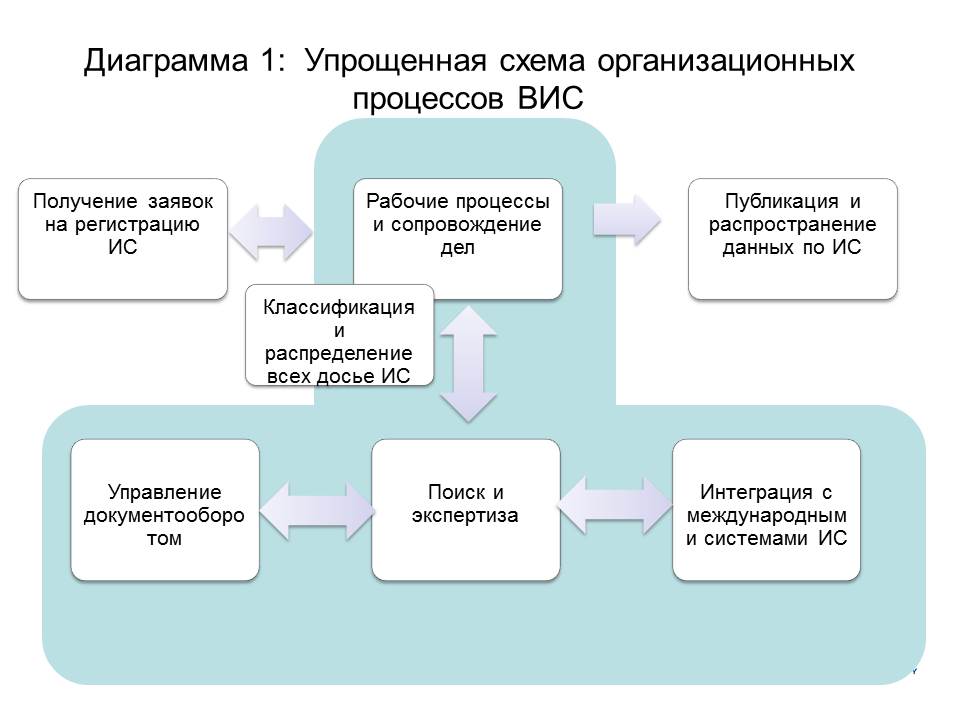 ПРИЕМ ЗАЯВОК НА РЕГИСТРАЦИЮ ИС Под приемом понимается процесс получения новых заявок или ходатайств, связанных с регистрацией ИС, а также последующих документов, поступающих от подателей таких заявок.  В процессе приема закладывается основа соответствующих законных прав посредством присвоения порядковых номеров досье/документам, подтверждения официальных дат получения документов, а также взимания пошлин за предоставляемые услуги. Когда делопроизводство ведется на бумажных носителях, в процессе приема документов используются регистрационные журналы, а сами документы проверяются вручную.  В настоящее время во многих ВИС происходит компьютеризация процесса приема, в связи с чем появляется возможность для автоматизации процедур проверки соблюдения основных формальных требований, установления дат и присвоения номеров, а также расчета пошлин. С другой стороны, в связи с компьютеризацией процессов и цифровой обработкой данных возникает ряд новых проблем. Некоторые из них перечисляются ниже: аутентичность цифровых документов:  в большинстве стран принимаются нормативно-правовые акты, придающие законный характер электронным документам и электронным транзакциям, причем не только в отношении государственных услуг, но и для обеспечения деятельности компаний, занимающихся торговлей в Интернете.  В отсутствие такой нормативно-правовой базы цифровые документы не могут считаться аутентичными;системы онлайновых платежей:  число глобальных платежных систем является крайне ограниченным, а существующие системы (например, кредитные карточки) могут не подходить для целей, связанных со сферой государственных услуг.  В сотрудничестве с местными организациями, занимающимися оказанием финансовых услуг, всем ВИС необходимо внедрить у себя системы оплаты услуг.  Во многих странах решению данной проблемы способствует создание централизованных порталов «электронного правительства»; требования, касающиеся авторизации и подписи:  ВИС необходимо создать онлайновые системы, предусматривающие возможности авторизации пользователей и приема электронных подписей.  Данная проблема может также быть решена путем принятия внутригосударственных нормативно-правовых актов и реализации инициатив по внедрению элементов «электронного правительства»;  конфиденциальность и безопасность онлайновых транзакций:  пользователям, подключающимся к порталам электронных услуг, необходимо быть уверенными в конфиденциальности проводимых ими транзакций и их защищенности от вмешательства третьих лиц; прочие вопросы безопасности:  как и в случае со всеми прочими ИКТ-системами, работающими в онлайновом режиме, в этой связи возникают многочисленные риски, связанные с безопасностью.  ВИС могут не располагать внутренними кадровыми возможностями для решения проблем безопасности на высоком уровне.  В тех случаях, когда это уместно, важно предпринимать шаги по пересмотру действующих процессов, с тем чтобы обеспечивать удовлетворение реально существующих потребностей.  Имеются серьезные риски, связанные со смешением понятий безопасности, аутентичности и конфиденциальности, что требует наличия необходимой квалификации у тех, кто занимается разработкой соответствующих решений.СТРУКТУРА ДАННЫХОбслуживание в онлайновом режиме позволило усовершенствовать процесс сбора данных, в особенности – структурированных библиографических данных, которые являются стандартизованными и четко определенными в рамках существующих элементов нормативно-правовой базы (например, в рамках Договора о патентной кооперации (PLT)) и технической базы (наиболее яркий пример – стандарты ВОИС). Несмотря на многолетние усилия в данном направлении, лишь немногим ВИС удалось в полной мере внедрить у себя технологии, позволяющие получать от заявителей данные в полнотекстовом XML-формате (XML – это расширяемый язык разметки; он представляет собой простой и очень гибкий текстовый формат, предназначенный для обмена различными данными в Интернете).  Системы создания документов в формате XML являются громоздкими и сложными в пользовании, в связи с чем в подавляющем большинстве случаев заявители, если им предлагается такой выбор, предпочитают подавать документы в формате PDF;  вследствие этого большинство ВИС принимает документы в неструктурированных форматах и вынуждены самостоятельно извлекать и форматировать поступающие данные.  Как ВИС, так и МБ сталкиваются с проблемами в процессе обработки заявок на регистрацию ИС и последующих документов, подаваемых в бумажной или факсимильной форме, а также в виде файлов в формате WORD и PDF и в других неструктурированных форматах, поскольку в соответствии со стандартами ВОИС данные об ИС, содержащиеся в таких заявках и документах, необходимо преобразовывать в машиночитаемый и надлежащим образом структурированный формат (предпочтительно – в формат XML) при помощи технологии оптического распознавания символов (ОРС).  Вместе с тем технология ОРС является дорогостоящей для ВИС, а также создает риск возникновения ошибок, которые могут приводить к нарушению прав заявителей и негативно сказываться на качестве данных. В основе эффективной практики применения ОРС лежит стратегия обеспечения «качества на уровне источника».  В соответствии с данной концепцией каждое ВИС несет ответственность за качество предоставляемой им полнотекстовой документации, пользуясь технической помощью более крупных ВИС в плане внедрения необходимых процедур и систем.  В контексте ИКТ-стратегий данные по ИС должны генерироваться в стандартизованном цифровом формате на максимально ранних этапах процесса обработки заявок на регистрацию ИС, предпочтительнее всего – на уровне первичного источника.  При этом большое значение имеет фактор точности данных, поскольку получаемые тексты важны не только с точки зрения обеспечения высокого качества государственных услуг, предоставляемых национальными ВИС, но и с точки зрения других ВИС, участвующих в обмене данных по ИС в контексте международного сотрудничества в сферах поиска, экспертизы и глобального распространения информации, касающейся ИС.  В этой связи ВОИС оказывает ВИС помощь посредством оказания услуг по подготовке кадров, а также предоставления программного обеспечения и содействия в адаптации к потребностям каждого конкретного ВИС программы ВОИС в области ОРС, которая первоначально была разработана для создания полнотекстовых документов с функцией поиска для нужд системы PATENTSCOPE. Если говорить о реализации концепции «качества на уровне источника», то в конечном счете вопрос сводится к тому, обеспечивают ли те ИКТ-системы, которыми пользуется заявитель или его поверенный в области ИС, надлежащую подготовку заявки на регистрацию ИС и связанных с ней данных.  Помимо мер в рамках организаций, принимающих заявки, существует пока еще не задействованный потенциал для значительно повышения качества услуг посредством интеграции электронных услуг с ИКТ-системами, которые используются поверенными в области ИС (которые преимущественно и подают заявки в большинстве стран).  Поскольку системы, используемые ВИС, как правило, лишь минимально интегрированы с аналогичными системами, используемыми поверенными в области ИС, или не интегрированы с ними вообще, значительную часть данных приходится, как и прежде, повторно вводить вручную, что неэффективно и чревато ошибками.  Онлайновые системы, используемые ВИС, зачастую перекладывают эту работу на плечи поверенных, при этом не предлагая им ощутимого роста производительности, если не считать уменьшения необходимости проверять правильность ввода данных самими ВИС.  Широкое внедрение протокола обмена данными, который обеспечивал бы безопасный обмен данными между системами, мог бы принести многочисленные выгоды, а также стимулировать субподрядчиков, занимающихся разработкой программного обеспечения, к созданию интегрированных и функционально совместимых систем сопровождения дел для поверенных в области ИС.  Генерированию стандартизованных и надлежащим образом структурированных данных по ИС на уровне источника способствует наличие такой системы редактирования текстов, которая вызывала бы доверие у заявителей и была удобной в пользовании.  Значительная часть существующей патентной документации подается в формате XML, соответствующем стандарту ВОИС ST.36, или перекодируется в этот формат.  Многие ВИС инвестировали значительные средства в этот формат, а другая группа ВИС (тоже многочисленная) планирует внедрить новый стандарт ВОИС ST.96 («Обработка информации о промышленной собственности при помощи XML»). Важно добиваться того, чтобы в ходе внедрения этих стандартов обеспечивалось надежное взаимное преобразование данных между ними, как минимум в том, что касается основного содержания заявок.В последние годы ВИС стали предпринимать шаги в целях удовлетворения потребностей заявителей, связанных с необходимостью включать в заявки узкоспециализированную техническую информацию в стандартном цифровом формате, который может считываться и обрабатываться ИКТ-системами ВИС и МБ.  В следующих пунктах приводятся краткие разъяснения коммерческих и юридических аспектов некоторых проектов, связанных с оцифровкой узкоспециализированных технических данных, которые следует отражать в ИКТ-стратегиях.  Во-первых, техническая информация или сложные элементы, такие, как карты технологических процессов, химические и математические формулы, таблицы, графики, фотографии и т.п., ранее включались в полнотекстовые варианты патентных заявок в качестве графических файлов.  В настоящее время они охвачены самыми современными форматами стандартизации данных и интегрированы со стандартами ВОИС, касающимися форматов XML. Во-вторых, имеет место ярко выраженное стремление к тому, чтобы разрешить подачу цветных чертежей изобретений и образцов в патентных заявках и заявках на регистрацию промышленных образцов, а также цветные изображения товарных знаков в заявках на регистрацию товарных знаков.  Для целей электронной обработки изобразительных элементов товарных знаков был разработан стандарт ВОИС ST.67, а в Комитете по стандартам ВОИС (КСВ) ведутся обсуждения задачи № 57, которая касается разработки нового стандарта, регламентирующего требования в отношении сбора информации от ВИС и заявителей в части электронного визуального представления образцов. В-третьих, к возникновению дополнительных проблем с точки зрения реализации ИКТ-стратегий ВИС приводят новые элементы, подлежащие охране в качестве промышленных образцов, появление которых становится возможным благодаря ИКТ-технологиям.  В их число входят образцы графических интерфейсов пользователей (ГИП), а также графических символов и гарнитур шрифтов/печатных шрифтов, которые могут подлежать охране. В ходе тридцать восьмой сессии Постоянного комитета по законодательству в области товарных знаков, промышленных образцов и географических указаний (ПКТЗ), которая состоялась в октябре 2017 г., была также проведена информационная сессия, посвященная этим художественно-конструкторским элементам.    Предложения, поступившие в ходе вышеуказанной сессии ПКТЗ, были сведены воедино в рамках документа, который будет рассмотрен на следующей сессии ПКТЗ.  В этой связи возникает серьезная техническая проблема для ВИС, в которых действуют сложные устаревшие системы, пригодные лишь для обработки черно-белых чертежей.  КСВ также приступил к обсуждениям нового стандарта ВОИС в отношении электронного графического представления образцов.  Наконец, хотя они и считаются текстовой информацией, прилагаемые к патентным заявкам перечни нуклеотидных и аминокислотных последовательностей также должны интегрироваться в формат XML, в котором подаются патентные заявки.  Заявителям и ВИС будет затруднительно соблюсти стандарт ВОИС ST.26 и перевести перечни последовательностей в машиночитаемый формат с функцией поиска начиная с января 2022 г., как это было согласовано в рамках КСВ.  Действуя в сотрудничестве с ВИС, ВОИС приступила к разработке общего программного средства для составления и проверки текста заявок, который позволит заявителям и ВИС составлять и/или проверять перечни последовательностей в формате XML, соответствующем стандарту ST.26.  РекомендацииR1.	Разработать онлайновый протокол обмена данными, охватывающий основные общие транзакции, в целях генерирования высококачественных данных по ИС на уровне источника, которые основывались бы непосредственно на выходных данных систем управления ИС, в целях генерирования данных по ИС и обмена ими с ВИС и МБ в соответствии со стандартами ВОИС. R2.	В процессе внедрения онлайнового протокола обмена данными проводить надлежащую политику и принимать во внимание ИКТ-системы, используемые подателями заявок на регистрацию ИС и поверенными в области ИС, с тем чтобы способствовать использованию ими этого протокола для представления высококачественных данных по ИС.  R3.	Принять надлежащие меры по созданию дублирующих файлов, содержащих данные по ИС, посредством преобразования графической информации при помощи технологии ОРС, с обеспечением высокого уровня контроля качества и соблюдением соответствующих стандартов ВОИС.  R4.	Хранить не только библиографические данные, такие, как имена и фамилии заявителей, но и полнотекстовых версий патентных спецификаций о патентных заявках в таком формате, который обеспечивал бы функцию поиска (или конвертировать файлы в такой формат).  Для обеспечения последовательности в данном вопросе следует рассмотреть возможность создания общих программных средств или, по меньшей мере, использования более близких стандартов ВОИС в сфере преобразования данных из форматов, используемых текстопроцессорными программами, в формат XML. R5.	Генерировать изображения, а также такие сложные элементы, как изображения товарных знаков и промышленных образцов, а также графики, содержащиеся в заявках на регистрацию ИС, в формате, пригодном для машинного поиска, согласно соответствующим стандартам ВОИС (в частности, стандарту ВОИС ST.96).РАБОЧИЕ ПРОЦЕСсы И СОПРОВОЖДЕНИЕ ДЕЛ Всем ВИС необходима система для отслеживания досье, распределения работы, проверки соблюдения предельных сроков, а также обеспечения выполнения подробных правил и процедур, связанных с обработкой заявок на регистрацию прав ИС.  Когда делопроизводство ведется на бумажных носителях, это делается при помощи физического распространения досье с указанием ключевой информации на их обложках (например, информации о предельных сроках и о правовом статусе). Существенно повысить эффективность и качество работы можно путем внедрения ИКТ-системы для управления рабочими процессами и организационными правилами.  Вместе с тем многие ВИС испытывают сложности в деле автоматизации этих процессов.  Во многих случаях МБ отмечает, что стандартные инструменты сопровождения дел работают неэффективно, поскольку организационные правила и рабочие процессы в рамках ВИС имеют сложный и взаимозависимый характер.  Зачастую для того, чтобы добиться всестороннего выполнения своих организационных правил, ВИС приходится создавать сложное программное обеспечение, что может приводить к трудностям в управлении созданными системами и отсутствию у них гибкости. Эффективная система управления рабочими процессами в ВИС должна иметь следующие отличительные особенности: приспособленность к организационным правилам, касающимся ИС:  например, система должна быть в состоянии распознавать процессы, которые приводят в действие другие процессы (например, публикацию), процессы, зависимые от других процессов или приостанавливающие их (например, возражение), взаимозависимые крайние и предельные сроки и т.д.; восприимчивость к изменениям законодательства и организационных правил:  в идеале система должна обеспечивать возможность применения различных организационных правил к различным группам дел (например, положения того или иного нового закона будут применяться ко всем заявкам, поданным после определенной даты); возможность изменять организационные правила без необходимости сложных действий по настройке программного обеспечения, предназначенного для управления рабочими процессами; быстрота, четкость и точность, способность генерировать высококачественную информацию и возможность удобной интеграции с другими системами. Существует ограниченное число комплексов программного обеспечения, предназначенных для управления ИС, которые удовлетворяют этим требованиям.  ВИС должны либо разработать свои собственные системы, либо приспособить для своих нужд один из стандартных комплексов. Следует отметить, что, если при попытке четко сформулировать организационные правила возникают сложности, то это может указывать на необходимость пересмотра существующих процессов или же более тщательного конструирования сложных и многоплановых процессов путем их преобразования в несколько менее сложных подпроцессов.  Многие ВИС внедряют у себя автоматизированные системы управления рабочими процессами, при этом в полной мере не используя возможности для повышения эффективности организационных процессов и систем управленческой информации.  Так, например, ВИС могут по-прежнему требовать представления документов в нескольких экземплярах или же конструировать процессы таким образом и способом, которые просто дублируют в рамках новой системы те процессы, которые происходят в рамках бумажного документооборота.  Аналогичным образом ВИС могут не использовать возможности для повышения уровня управленческой отчетности посредством создания и использования показателей результативности, связанных с качеством и эффективностью проделанной работы.  Таким образом, проекты в сфере автоматизации делопроизводства следует рассматривать не просто как процесс внедрения тех или иных ИКТ, а как возможность для организационной трансформации, в ходе которой высшее руководство использует представившуюся возможность для оптимизации организационных процессов и повышения качества оказываемых услуг.  Такая трансформация может также включать в себя пересмотр правил и процедур, открывающий возможность для применения новых методов работы.   Большинство ВИС уже вложило значительные средства в инфраструктуру и обработку данных, с тем чтобы иметь возможность обеспечивать долгосрочную поддержку и обработку имеющихся заявок, а также заложить фундамент для будущих улучшений.  Вместе с тем они зачастую сталкиваются с недостаточностью потенциала для ведения аналитической работы и разработки программного обеспечения.  Это определяет ключевую важность проведения тщательной работы по выявлению тех аспектов делопроизводства, которые имеют наибольший потенциал в плане извлечения выгод из сотрудничества с точки зрения повышения результативности работы и снижения текущих издержек по разработке и эксплуатации систем, с тем чтобы уделять таким аспектам первоочередное внимание.  Крайне важно, чтобы любые проекты подобного рода не воспринимались просто как проекты в сфере ИКТ, а осуществлялись под руководством сотрудников управленческого звена с привлечением специалистов по юридическим вопросам на всех стадиях процесса. РекомендацияR6.	Пересмотреть и трансформировать существующие организационные модели и рабочие процессы, основанные на бумажном документообороте, в модернизированные и оптимизированные организационные модели и рабочие процессы, основанные на цифровых операциях с данными по ИС, совместными усилиями специалистов по вопросам управления, ИКТ и юридическим вопросам на всех стадиях процесса.  ЭФФЕКТИВНАЯ КЛАССИФИКАЦИЯ И РАСПРЕДЕЛЕНИЕ ДОСЬЕ НА РЕГИСТРАЦИЮ ИС Отправной точкой рабочих процессов является получение заявки на регистрацию ИС, после чего досье на регистрацию ИС направляется в соответствующее организационное подразделение для проведения экспертизы по существу.  В целях повышения эффективности распределения дел в большинстве ВИС заявки объединяются в досье надлежащих размеров, после чего такие досье направляются в подразделения, ответственные за обработку соответствующих категорий заявок на регистрацию ИС.  В большинстве случаев для целей такой сортировки дел ВИС пользуются национальными или международными классификациями.  Положения соответствующих международных договоров подразумевают или предлагают государствам-членам, действуя в качестве Договаривающихся сторон глобальных систем ИС ВОИС, пользоваться такими международными классификациями, как МПК, а также Ниццкая, Венская и Локарнская классификации.  Применение выверенных и согласованных на международном уровне видов практики, связанных с использованием международных классификаций, имеет важное значение для деятельности в рамках глобальных систем ИС ВОИС.  Для выполнения административных задач подобного рода большинству ВИС могут и не требоваться тщательно структурированные и детализированные методы классификации.  Вместе с тем некоторые классификации (и в особенности МПК) по определению должны носить сложный и комплексный характер, предусматривая использование наиболее современных инструментов для целей поиска, что обсуждается ниже.   ИКТ-системы должны обеспечивать поддержку работы по присвоению классификационных символов. В число тех проблем, с которыми сталкиваются ВИС, входит необходимость подготовки сотрудников по вопросам классификаций, обновления классификаций, включая работу по реклассификации, а также принятия мер по расширению информированности общественности о вопросах, связанных с классификациями, в том числе путем перевода классификаций на местные языки, если в этом есть необходимость.  ВИС, ресурсы которых ограничены, могут не справиться с этими проблемами.  ВОИС обеспечивает функционирование издательских онлайновых платформ с функцией поиска (таких как платформа IPCPUB), что облегчает ВИС выполнение задач, связанных с публикацией МПК на национальных языках.  Кроме того, ВОИС создала систему IPCCAT (программное средство для системы МПК, предназначенное главным образом для оказания помощи в распределении патентов по классам МПК), которая представляет собой функционирующее на основе ИИ средство автоматической классификации патентов на уровне подгрупп.  База данных по товарам и услугам Мадридской системы, созданная для оказания помощи пользователям Мадридской системы, содержит информацию о приемлемых указаниях товаров и услуг.  Эта база данных полностью согласуется с Ниццкой классификацией, которая является стандартной классификацией товаров и услуг в сфере товарных знаков.  Наибольшее число приемлемых указаний приводится на английском языке, которым в настоящее время пользуются 82 процента заявителей.  Кроме того, в рамках системы «Менеджер товаров и услуг Мадридской системы» присутствует функция поиска по терминологической базе товаров и услуг Мадридской системы, а также информация для пользователей Мадридской системы относительно приемлемости соответствующих терминов с точки зрения ВИС (дополнительные подробности будут обсуждаться в части II).   В контексте принятия дополнительных мер поддержки в области ИТ целесообразно было бы изучить вопрос о разработке и/или совершенствовании автоматизированных средств классификации для каждой системы классификации, которые в максимально возможной степени учитывали бы общепринятую практику, что, в свою очередь, позволило бы ВИС и пользователям надежно и эффективно определять надлежащие параметры классификации, включая термины, касающиеся товаров и услуг (см. документ  WIPO/IP/ITAI/GE/18/1). РекомендацииR7.	Изучить возможность внедрения автоматизированных средств классификации, функционирующих на основе ИИ, для целей оптимизации использования и контроля качества классификационных символов, присваиваемых заявкам на регистрацию ИС.  R8.	Укреплять международное сотрудничество в целях применения согласованных на международном уровне видов практики в области использования международных классификаций, а также предоставления технической поддержки в вопросах публикации международных классификаций на местных языках.  ПОИСК И ЭКСПЕРТИЗАФункции поиска и экспертизы поддерживаются наличием баз данных и поисковых систем.  У ВИС имеются потребности, отличающиеся от тех потребностей, удовлетворению которых служат стандартные библиотеки и системы поиска в Интернете;  речь, в частности, идет о нижеследующем:  поисковые запросы должны быть хорошо структурированы в том, что касается индексов и синтаксиса: поиск в сфере ИС не может осуществляться при помощи запросов, использующих ключевые слова общего характера; должна быть обеспечена поддержка классификационных систем и присущих им конкретных параметров;  фонетический поиск (по товарным знакам) и связанные с ним правила отличаются от параметров общих поисковых пакетов; необходимо проводить поиск по сложным элементам (включая, например, изобразительные элементы товарных знаков, чертежи и химические формулы изобретений);лицо, проводящее поиск, должно иметь возможность контролировать степень точности и полноты поиска, с тем чтобы корректно устанавливать его параметры.В большинстве ВИС поиск по-прежнему проводится в рамках массива документов на бумажных носителях, т.е. вначале проводится ручная сортировка данных и документов, а затем квалифицированный специалист по вопросам поиска использует классификационные символы для структурирования поиска, а также проводит поиск с использованием булевых операторов по рефератам, полнотекстовым документам и любым другим документальным форматам, которые могут иметься в наличии (особенно в тех случаях, когда речь идет об изобретениях в области химии и биотехнологии).  Это создает проблему для небольших ВИС, которые не располагают ресурсами для эффективного использования масштабных и сложных классификационных систем.  Представляется, что для того, чтобы все ВИС имели возможность пользоваться современными технологиями – включая, например, технологии распознавания символов и поиска соответствий с применением ИИ или машинного обучения, – до того времени, когда технологии поиска, функционирующие на основе ИИ, достигнут такого уровня развития, который позволит полностью на них полагаться, эффективный подход будет заключаться в комбинированном использовании автоматизированных средств классификации (которые обсуждались в предыдущем разделе) и новых технологий поиска, основанных на ИИ.  Количество серийно выпускаемых программных продуктов, пригодных для использования в работе ВИС, является крайне ограниченным, в связи с чем многим ВИС приходится выделять значительные ресурсы на цели разработки индивидуализированных поисковых решений своими собственными силами.  С учетом того, что технологии поиска развиваются быстрыми темпами, лишь немногим ВИС удается держаться в курсе имеющегося передового опыта.   Некоторые ВИС занимаются разработкой поисковых систем на основе новых технологий.  То, что параллельно реализуется сразу несколько подобных проектов, открывая возможность для изучения различных вариантов, в определенной степени является позитивным явлением.  С другой стороны, связанные с этим расходы являются непомерно высокими для многих ВИС, а в связи с параллельной разработкой почти идентичных друг другу решений возникает значительный риск непроизводительного расходования ресурсов. Для того, чтобы свести к минимуму расходы более крупных ВИС, а небольшим ВИС предложить максимальное количество эффективных решений, желательно было бы обеспечить более высокую степень координации действий и обмена информацией.РекомендацияR9.	Наладить обмен информацией о новых поисковых технологиях (в особенности тех из них, которые касаются поиска по изображениям), средствах классификации и лингвистических программах, а также изучить возможности для обмена технологиями и их передачи небольшим ВИС, с тем чтобы добиться повышения качества и эффективности поиска информации, связанной с ИС.  ПУБЛИКАЦИЯ И РАСПРОСТРАНЕНИЕ ДАННЫХ ПО ИСПубликация является одной из основных функций ВИС, посредством которой обеспечивается доступность информации о правах ИС для ознакомления общественности, достигается юридическая определенность, а также создается возможность для развития других процессов, включая, например, представление возражений.   При помощи публикации также обеспечивается распространение информации в общедоступном режиме, которое делает возможным поиск, проведение анализа и т.д. Традиционно публикация осуществлялась через официальный вестник или бюллетень, структура которого предусматривала наличие различных разделов, таблиц и предметных указателей.  В своем большинстве ВИС по-прежнему публикуют информацию именно таким способом, даже если параллельно с этим они помещают соответствующие файлы в Интернет в формате, доступном для скачивания.  Во многих случаях это делается потому, что развитие нормативно-правовой базы отстает от развития технологий, вследствие чего ВИС по-прежнему обязаны публиковать информацию в традиционной форме, зачастую – на бумажных носителях.  Традиционной форме публикации присущи свои ограничения (даже в тех случаях, когда она осуществляется в Интернете), поскольку публикуемая таким образом информация малопригодна для поиска и может быть фрагментирована по причине ее публикации в различных официальных изданиях.  Традиционная форма публикации информации является одной из причин серьезных трудностей в плане точного определения юридического статуса того или иного права ИС, которые наблюдаются в большинстве юрисдикций.  Имеются широкие возможности для совершенствования процесса публикации и распространения информации путем внедрения формата, ориентированного на использование в режиме онлайн.  В частности, речь идет о составлении таблиц и указателей таким образом, чтобы они обеспечивали возможность для поиска и были интегрированы друг с другом, а также о внедрении таких функций, как «выдержка из реестра», которые позволяют сводить воедино все юридические документы, относящиеся к тому или иному праву ИС. Публикация заявок на регистрацию ИС и других документов, представляемых подателями таких заявок и генерируемых ВИС, включая, например, вносимые в заявки исправления и отчеты о результатах поиска (в случае с патентными заявками речь идет о патентных досье), имеет большое значение для международного сотрудничества.  Эти вопросы будут обсуждаться в части II. РекомендацияR10.	Разработать информационно-справочную платформу для публикации и поиска информации в Интернете, а также содействовать развитию в рамках КСВ международного сотрудничества в деле создания систем доступа к открытой для ознакомления общественности патентной информации ВИС, участвующих в работе по выполнению задачи № 52 КСВ.  В целях автоматизации процесса распространения информации такая платформа должна быть подключена к международным и/или региональным базам данных.  УПРАВЛЕНИЕ ДОКУМЕНТООБОРОТОМ Управление документооборотом представляет собой одну из главных вспомогательных функций ВИС. Оно включает в себя следующие функциональные элементы:  создание досье и систем отслеживания в отношении всей информации, имеющей отношение к заявкам на регистрацию ИС;   классификация и обеспечение функционирования поисковых индексов;  тщательное ведение документации, связанной с обработкой заявок на регистрацию ИС, включая те аспекты, которые касаются правового статуса заявок на регистрацию ИС и прав ИС;оцифровка и форматирование данных и документов;создание баз данных, включая базы данных, содержащие поступающую от других ВИС информацию об ИС со всего мира. Многие ВИС по-прежнему ведут делопроизводство на бумажных носителях, даже если часть данных и оцифровывается для целей классификации и поиска.  В целях удовлетворения соответствующих потребностей большинства ВИС могут использоваться стандартные программные продукты для управления документооборотом.  После урегулирования вопросов юридического характера (включая, например, вопросы, связанные с аутентичностью цифровых архивов и формой цифровых подписей), как правило, появляется возможность подобрать программные средства, позволяющие ВИС перейти на безбумажный документооборот.  Вопросы, касающиеся правового статуса ИС и глобального портала реестров ИС, будут обсуждаться в следующем разделе.  Небольшие ВИС, как правило, не в состоянии обеспечивать функционирование обширных баз данных и поэтому вынуждены полагаться на третьи стороны, особенно в том, что касается международных баз данных, необходимых для патентного поиска. РекомендацияR11.	ВИС необходимо обмениваться информацией о программных продуктах по управлению документооборотом, и в частности о путях надлежащего использования стандартных ИКТ-пакетов, а также программных средств, позволяющих гарантировать аутентичность цифровых документов, подписей и т.д. ИНТЕГРАЦИЯ С МЕЖДУНАРОДНЫМИ И РЕГИОНАЛЬНЫМИ СИСТЕМАМИ ИСБольшинству ВИС необходимо взаимодействовать с глобальными системами ИС ВОИС и/или региональными системами ИС (включая АРОИС, BOIP, ЕАПО, ЕПО, EUIPO, ССАГПЗ и АОИС).  Аналогичным образом все ВИС полагаются на международные стандартные справочные данные, параметры которых определены в стандартах ВОИС, в плане получения такой информации, как коды стран или системы классификации.   Во всех этих системах предусмотрены положения, касающиеся обмена данными о принимаемых решениях и информацией между различными сторонами.  Вместе с тем большинство из них по-прежнему ведет документооборот на бумажных носителях, предусматривающий взаимообмен формулярами или копиями документов.  Даже в тех случаях, когда такой обмен осуществляется через Интернет, во многих случаях информация обрабатывается вручную и может вводиться повторно.  Многие стадии таких процессов чреваты ошибками.  Так, например, информация может быть неполной или неверно истолкованной;  отсутствует сверка, которая могла бы гарантировать достоверность распространенной информации;  многочисленные копии информации могут отличаться друг от друга.  Имеется значительный потенциал для оптимизации этих информационных потоков путем применения современных технологий.  Примеры таких технологий включают в себя:  системы передачи сообщений, веб-сервисы и ИПП, которые обеспечивают возможность межкомпьютерного обмена (МК-обмена) данными, гарантирующего корректность отправки, получения и регистрации соответствующей информации;   реестры с распределенным доступом, гарантирующие всем участникам корректное отображение информации.  Налицо растущий спрос на системы удобного и централизованного доступа ко всем данным о регистрации ИС на национальном и международном уровнях.  В случае с большинством ВИС ИКТ-системы, лежащие в основе национальных реестров, не приспособлены для целей обмена данными с другими ВИС или с МБ.  Взаимному обмену информацией между реестрами ИС могут также препятствовать факторы юридического и коммерческого характера.  В краткосрочной перспективе имеется два варианта решения проблемы, связанной с необходимостью улучшения доступа к реестрам ИС.  Один из них заключается в создании тематической базы данных с извлечением необходимых данных о регистрации ИС из национальных и международных реестров в целях удовлетворения конкретных нужд.  Недавним примером такого рода является система Pat-INFORMED, о создании которой было объявлено во время Ассамблей государств – членов ВОИС в октябре 2017 г.  В рамках данного проекта, который был реализован в сотрудничестве с IFPMA, обеспечивается доступ к патентной информации, касающейся зарегистрированных медикаментов. Второй вариант связан с созданием глобального портала, обеспечивающего доступ к национальным и международным реестрам с веб-сайта ВОИС при помощи гиперссылок.  В первый раз такой портал был создан в 2013 г. по итогам технико-экономического обоснования, представленного на рассмотрение Комитета по развитию и интеллектуальной собственности (КРИС), в котором содержалась рекомендация относительно создания глобального портала, содержащего информацию и ссылки на онлайновые ресурсы патентных реестров государств – членов ВОИС.  Портал патентных реестров был модернизирован в 2016-2017 гг. в рамках проекта Повестки дня в области развития по вопросам использования информации в области общественного достояния, который был одобрен КРИС на его 17-й сессии в апреле 2016 г., в целях предоставления пользователям портала более удобного интерфейса и облегчения им централизованного доступа к информации из патентных реестров, размещенной в Интернете, а также к соответствующим данным о правовом статусе примерно в 170 юрисдикциях.  Этот глобальный портал представляет собой скромную по своим масштабам попытку обеспечить доступ к информации, содержащейся в нескольких реестрах ИС.  Ожидается, что принятый в 2017 г. стандарт ВОИС ST.27, касающийся обмена данными о правовом статусе патентов, будет внедрен ВИС в целях стандартизации их практики в области ведения реестров.  Это позволит повысить доступность и облегчить интерпретирование информации, содержащейся в национальных реестрах ИС.  В долгосрочной перспективе появится возможность связать воедино реестры ИС национальных ВИС с использованием современных веб-технологий (ИПП веб-сервисов и блокчейна), с тем чтобы создать единый механизм обмена данными с распределенным доступом к информации о правовом статусе и взаимосвязях между правами ИС в различных ВИС.  РекомендацияR12.	Действуя в сотрудничестве с заинтересованными государствами-членами, МБ следует разработать прототип реестра ИС с распределенным доступом.  Такой прототип можно было бы использовать для хранения информации о заявках на регистрацию ИС в целях создания аутентичного реестра номеров таких заявок, который мог бы найти применение, например, для подтверждения обоснованности притязаний на приоритет.  Необходимо изучить возможность использования реестра ИС с распределенным доступом, связанного с системой ЦДПЭ ВОИС или Международным реестром.  Кроме того, следует проанализировать потенциал технологий блокчейна в плане интегрирования таких реестров с распределенным доступом в единую систему.  ПАКЕТ ПРОГРАММНЫХ ПРОДУКТОВ ВОИС «IP Office Suite»Пакет программных продуктов ВОИС «IP Office Suite» представляет собой комплекс программных средств, который может использоваться ВИС для поддержки процесса обработки заявок на регистрацию прав ИС путем создания электронного реестра, контроля над рабочими процессами и организационными правилами, а также предоставления онлайновых услуг местным и международным пользователям.  В настоящее время пакет программных продуктов ВОИС «IP Office Suite» или его отдельные компоненты используются более чем в 80 ВИС во всех регионах мира.  Большинство рекомендаций, обсуждаемых в части I, может быть выполнено путем использования пакета программных продуктов ВОИС «IP Office Suite».  Дополнительную информацию см. в документе WIPO/IP/ITAI/GE/18/4.ЧАСТЬ II:  МЕЖДУНАРОДНАЯ ИКТ-СТРАТЕГИЯОБЩИЕ ЗАМЕЧАНИЯ С учетом того, что каждое ВИС занимается предоставлением услуг в соответствии со своими национальными законами и положениями, которые варьируются в зависимости от того, о какой именно конкретной стране идет речь, организационные решения и ИКТ-стратегии, применяемые в целях реализации стоящих задач, также отличаются друг от друга.  Законы, касающиеся промышленной собственности, и процесс регистрации такой собственности регламентируются каждым государством – членом Парижской конвенции независимо друг от друга.  Вместе с тем положения международных договоров, касающихся процедур международной регистрации ИС и подачи заявок на такую регистрацию в рамках глобальных систем ИС ВОИС, предусматривают, что ВИС должны придерживаться согласованных и оговоренных на международном уровне процедур обработки заявок и регистраций, касающихся ИС (в отношении некоторых процедурных аспектов такие ожидания обращены к ВИС в виде просьбы).  ВИС, взаимодействующим с МБ, необходимо внедрить у себя стандартизованные с технической точки зрения системы обработки данных и ИКТ-системы в целях повышения качества, своевременности и безошибочности процессов регистрации ИС и управления документооборотом.  ВИС, возможно, пожелают сосредоточить свое внимание на выработке таких совместных механизмов и решений, с тем чтобы использовать в своей работе передовой опыт и достижения других ВИС.  В дополнение к положениям основных договоров в области ИС, которые обсуждаются в разделе, касающемся интеграции с международными системами ИС, налицо всеобщее согласие в отношении того факта, что реализация многих процессов на национальном уровне могла бы вестись более эффективно, если бы ВИС либо обменивались определенными данными на ранних стадиях, либо предоставляли соответствующую информацию внешним поставщикам информационных услуг во всесторонне согласованном формате.  Вместе с тем налаживание такого обмена требует высокой степени координации действий.  Определенную роль в удовлетворении этих потребностей играют стандарты ВОИС и другие рекомендации, в том числе в отношении общего формата заявки;  при этом, однако, сохраняются существенные пробелы и различия в степени их внедрения, что, в свою очередь, затрудняет эффективный обмен информацией и ее использование.  В число преимуществ, связанных со стандартизацией данных по ИС, входит, в частности, повышение эффективности документооборота и правильности ведения отчетности, которое обсуждается в части I.  С точки зрения международной ИКТ-стратегии более убедительные аргументы в пользу этого включают в себя обеспечение безопасности, надежности и совместимости форматов и структуры данных в контексте обмена данными по ИС между различными ИКТ-системами многочисленных ВИС.  Кроме того, следует напомнить, что с точки зрения пользователей и заявителей стандарты имеют важное значение с точки зрения минимизации расходов и рисков, с которыми сталкиваются заявители, стремящиеся получить охрану в других странах.  Любые попытки полной стандартизации всех структур хранения данных, по сути, будут безрезультатными, а связанные с ними затраты времени и финансовых ресурсов выйдут далеко за рамки любых возможных выгод.  С другой стороны, если добиться того, чтобы обмен ключевой информацией, в том числе относительно имен и фамилий, адресов, данных о датах приоритета и цитируемых материалах, осуществлялся в единообразных форматах, это позволит расширить возможности для экспорта таких данных из одних систем (будь то собственные программные продукты ведомств или сторонние программные средства для управления ИС) в другие таким образом, который даст возможность для их непосредственного использования другими ВИС, что, в свою очередь, позволит свести к минимуму риск ошибок в процессе преобразования и переформатирования данных, выявление и исправление которых может оказаться дорогостоящей и сложной задачей.  Таким образом, важно идентифицировать категории данных, представляющие наибольший интерес, и обеспечить тщательную подготовку и оптимальную реализацию мер по стандартизации этих категорий.  Глобальные системы ис воисPCTДиаграмма 2: Упрощенная схема возможного патентного семейства и некоторые возможные виды взаимодействия между его компонентами 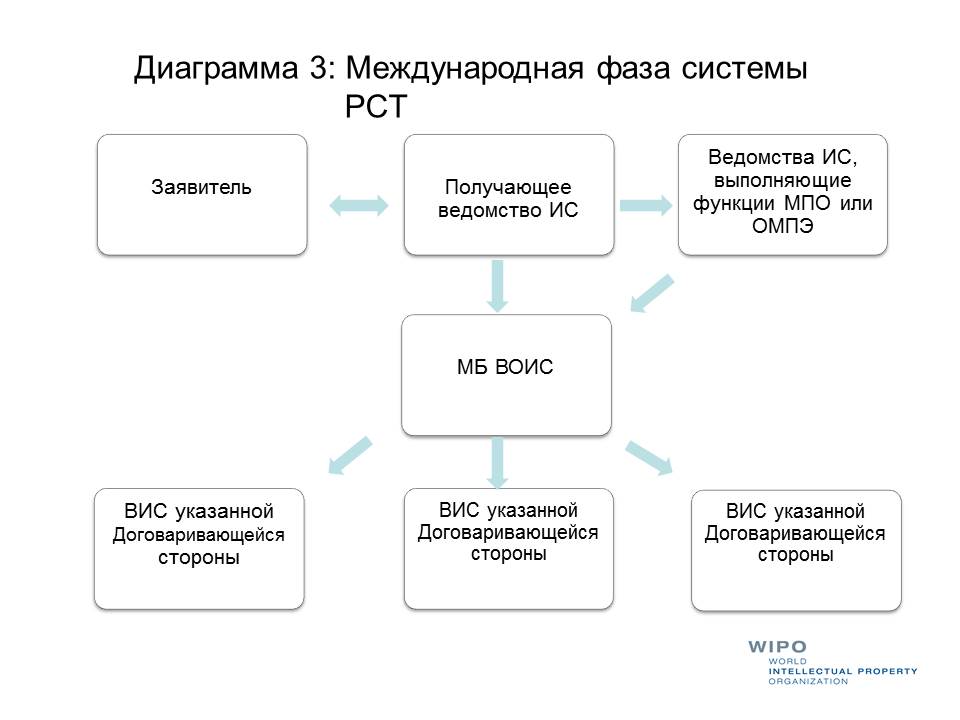 Структура данных и обмен даннымиМеждународная стандартизация структур и формата данных, предусмотренная стандартом ВОИС ST.96, позволяет ВИС и МБ связывать воедино свои ИКТ-системы и обрабатывать данные по ИС с минимальным вмешательством человека и максимально возможными точностью и качеством при передаче данных по ИС.  Налицо потребность в разработке конкретных стандартов, обеспечивающих межкомпьютерный обмен (МК-обмен) данными, в том числе в отношении формата сообщений, словаря данных и соглашений об именах для унифицированных идентификаторов ресурсов (в настоящее время данный вопрос обсуждается в рамках КВС).  Информация о преимуществах такого подхода приводится ниже:  заявители могут пожелать подать идентичные или почти идентичные заявки в различные ВИС и в МБ (например, в случае с международными заявками по линии PCT, по линии Парижского процесса или в рамках национальной фазы процедуры PCT, а также с заявками, подаваемыми в ВИС выбранных заявителем Договаривающихся сторон в рамках Мадридской и Гаагской систем);  ВИС и МБ смогут работать более эффективно, если будет обеспечено единообразие форматов операций, необходимых для подачи национальных и международных заявок;  ВИС и МБ получат возможность проводить эффективную работу по сравнению текстов заявок и других документов по ИС, а также различных вариантов одних и тех же заявок до и после внесения поправок и исправления нарушений;  заявители, ВИС и МБ смогут эффективно осуществлять повторное использование библиографических данных.  Например, возможность повторного использования библиографических данных должна позволить заявителям подавать библиографические данные, подготовленные в связи с подачей заявки в одно ВИС, другому ВИС в качестве проекта и вносить в них изменения лишь в тех случаях, когда между этими двумя вариантами имеются конкретные различия.  Возникнет потребность в том, чтобы библиографические данные можно было «подгружать» из системы управления ИС заявителя в форму проекта заявки на сервере ВИС до ее заполнения и аутентификации в среде, предоставляемой ВИС, а также производить их «обратную загрузку» с сервера ВИС при необходимости включения в них новых документов или данных.  Это означает, что многим ВИС необходимо будет предлагать общий ИПП, с тем чтобы система заявителя могла инициировать подачу проекта;  фактически речь идет о более современном методе внедрения протокола оперативной совместимости, предусмотренного в приложении F к Административным инструкциям PCT, без отсылки к конкретному клиентскому программному обеспечению.   ВИС необходимо обеспечить возможность эффективного обмена патентными данными и данными, относящимися к процедуре PCT, как между собой, так и во взаимодействии с заявителями, для чего потребуется добиться высокой степени автоматизации процесса обмена данными, с тем чтобы он протекал надежно и был защищен от ошибок, возникающих в связи с необходимостью человеческого участия в передаче данных.  С учетом того, что речь идет о значительном количестве ВИС, необходимо внедрить эффективные стандарты, с тем чтобы обеспечить надежность информационного обмена между ВИС, а также дать сторонним организациям, занимающимся предоставлением патентной информации и созданием систем управления патентным процессом, стимул к разработке таких систем, которые будут эффективно взаимодействовать с системами ведомств.  Основные параметры обмена данными PCT между МБ и его партнерами можно сформулировать следующим образом:  система EDI (в случае с PCT – система PCT-EDI) представляет собой платформу для асинхронной передачи файлов, используемую в качестве центрального элемента системы обмена данными; в основном используются форматы передачи данных, основанные на изображениях, с добавлением индексации и метаданных в структурированном формате;  используются стандарты обмена данными (в случае с PCT – так называемая «минимальная спецификация», которая представляет собой упрощенный вариант подхода, предложенного в приложении F к Административным инструкциям PCT;  и формат приложения F/стандарта ВОИС ST.96 (стандарт ВОИС ST.96 в настоящее время изучается некоторыми ВИС));   обмен данными на бумажных носителях почти полностью прекращен;  в настоящее время в цифровой форме передается более 97 процентов входящих и исходящих данных.  Основные параметры обмена данными PCT между другими организациями, помимо МБ, можно сформулировать следующим образом:  имеет место ограниченное использования служебного портала ePCT, межкомпьютерных услуг (МК-услуг) ePCT и систем eSearch-Copy;  в основном используется формат передачи данных, основанный на изображениях, с добавлением индексации и метаданных в структурированном формате;  используемые стандарты обмена данными включают в себя так называемую «минимальную спецификацию», которая представляет собой упрощенный вариант подхода, предложенного в приложении F;  и формат приложения F/стандарта ВОИС ST.96 (стандарт ВОИС ST.96 в настоящее время изучается некоторыми ВИС);  мероприятия по обмену данными проводятся на разовой основе и в относительно малых масштабах, в связи с чем имеются значительные возможности для более широкого применения цифровых технологий в данной сфере.  Для того, чтобы МБ и его партнеры смогли извлечь дополнительную пользу из мероприятий по обмену данными по линии PCT, необходимо решить ряд дополнительных проблем.  Во-первых, по причинам, которые уже обсуждались выше, вместо используемой в настоящее время модели обмена данными, преимущественно основанной на изображениях, необходимо внедрить более стандартизованный формат, полностью основанный на XML.  Во-вторых, подавляющее большинство возможных двусторонних обменов данными в рамках системы PCT (например, между получающим ведомством и международным поисковым органом) может быть стандартизовано с использованием централизованных моделей, включая, например, модель «eSearch-Copy».  Это также способствовало бы выполнению требований безопасности в отношении передачи данных PCT, которое связано с дополнительными расходами и является сложной задачей, особенно для небольших ВИС.  Наконец, от запаздываний по времени, характерных для асинхронного обмена данными, страдают актуальность и точность информации, поступающей в базы данных, которыми пользуются МБ, ВИС и международные органы.  РекомендацииR13.	ВИС необходимо предпринимать усилия в целях увеличения доли данных, передаваемых в стандартизованных форматах, которые полностью основаны на XML, в их информационных обменах с МБ, в связи с чем следует изучить возможность использования моделей синхронного обмена данными, таких, как услуги по межкомпьютерной передаче данных в рамках ePCT.  R14.	МБ и ВИС следует приступить к консультациям относительно стандартизованной модели обмена данными, которая пришла бы на замену двустороннему обмену документами в рамках PCT, традиционно осуществляемому на бумажных носителях, с учетом необходимости оптимизировать капиталовложения, связанные с выполнением требований безопасности.  Идентификация семейств патентовВИС проявляют растущий интерес к механизмам совместного выполнения работы с использованием таких инструментов, как ЦДПЭ ВОИС (Система централизованного доступа к поиску и экспертизе) или Единый портал доступа к досье, для ознакомления с результатами мероприятий по поиску и экспертизе, проводимых другими ВИС.  Вместе с тем эти системы, как правило, включают в себя лишь информацию о результатах поиска и экспертизы применительно к уже опубликованным патентным заявкам.  Многие ВИС принимают меры по ликвидации отставаний в своей работе, так что их первые действия по проведению поиска и экспертизы начинаются еще до публикации заявок с притязанием на приоритет (или последующих заявок в ведомстве первой подачи).  При этом ведомству второй подачи, конечно, будет известно о существовании заявки, связанной с притязанием на приоритет, но оно, как правило, не будет знать о существовании каких-либо других заявок из того же семейства патентов, поданных в любое другое соответствующее ведомство.  Семейства патентов идентифицируются лишь через некоторое время после публикации комплекса связанных друг с другом патентных заявок.  Пока эти взаимосвязи не налажены, возможности для совместной работы по инициативе ведомств будут ограничены.  Системы обмена информацией о результатах поиска и экспертизы в период до публикации заявки могут сами по себе быть достаточно простыми, при том условии, что данные о семействах патентов имеются в наличии, а право ведомств на доступ к информации на этапе, предшествующем публикации, может быть подтверждено.  Во многих случаях национальное законодательство соответствующих стран категорически запрещает ВИС предоставлять какую-либо информацию, касающуюся патентных заявок, третьим сторонам до их публикации без разрешения заявителей.  Вместе с тем есть несколько шагов, которые могли бы предпринять ВИС для того, чтобы внести свой вклад в эффективное функционирование патентной системы.  Так, например, в Патентном вестнике Соединенного Королевства в скором времени после подачи публикуется следующая информация по каждой полученной заявке: имя и фамилия (имена и фамилии) заявителя (заявителей);  название изобретения;  дата подачи заявки;  любые сведения, касающиеся приоритета;  и порядковый номер, присвоенный заявке.  Применение такого подхода в более широких масштабах позволило бы значительно увеличить возможности для идентификации семейств патентов на ранних стадиях.  В качестве альтернативы вышеизложенному подходу можно предлагать заявителям предоставлять ВИС разрешение делиться данными о результатах поиска и экспертизы, а также информацией, достаточной для того, чтобы получить к ним доступ, с другими ВИС, куда были поданы заявки, непосредственно связанные с первой заявкой на основе притязания на приоритет.  Так, например, сферу деятельности Службы цифрового доступа к приоритетным документам ВОИС (СЦД ВОИС) можно было бы расширить, включив в нее результаты поиска и экспертизы, а также обеспечив передачу сведений, касающихся притязаний на приоритет, с ведомством первой подачи и другими ведомствами второй подачи;  если бы такая передача была разрешена, ведомства первой подачи могли бы предоставлять возможность пользования СЦД на безвозмездной основе, а в остальных случаях предлагать пользоваться альтернативными механизмами в отношении приоритетных документов, взимая за это значительную плату.  Применение различных новых технологий могло бы также предоставить в распоряжение ВИС практические возможности для идентификации связей между различными патентными заявками без прямого разглашения сведений о соответствующих заявках.  Вместе с тем в отсутствие права на разглашение информации о результатах поиска и экспертизы, а также о подробностях классификации заявок, ценность подобной информации является ограниченной.    РекомендацияR15.	ВИС следует изучить юридические и технические возможности для идентификации семейств патентов до публикации заявок, а также разрешить ВИС, занимающимся обработкой патентных заявок из одного и того же семейства, доступ к отчетам, содержащим информацию о результатах поиска и экспертизы.  Данную рекомендацию следует рассматривать в сочетании с рекомендацией R12, касающейся создания реестров с распределенным доступом, с учетом того, что ограниченная часть информации (например, данные о приоритете) в конечном счете может оказываться в реестре с распределенным доступом до публикации заявки.  Обмен данными о патентном поиске, экспертизе и классификации Целью системы ЦДПЭ ВОИС и Единого портала доступа к досье IP5 является предоставление ВИС возможности для обмена отчетами о результатах поиска и экспертизы.  Однако во многих случаях эти документы составлены в графическом формате, и содержащиеся в них данные не могут быть непосредственно использованы или переведены при помощи систем машинного перевода.  В настоящее время предпринимаются определенные усилия по увеличению доли машиночитаемой информации о цитировании в рамках обмена данными, но это лишь часть проблемы.  В идеале патентный эксперт должен иметь возможность ознакомиться с любыми данными о результатах поиска и экспертизы, полученными на более ранних стадиях обработки заявки в том ВИС, где работает данный эксперт, или в каком-либо другом месте, и быть в состоянии воспользоваться ими в той мере, в которой это представляется актуальным с точки зрения рассматриваемой заявки на данном этапе ее обработки, с соблюдением положений соответствующих национальных законов (или же требований PCT в отношении международной фазы обработки).  В случае с семейством заявок возможна такая последовательность мероприятий в сфере поиска и экспертизы:  национальный поиск по первой национальной заявке; поиск по линии PCT и письменное сообщение по международной заявке; экспертиза параллельной национальной заявки; экспертиза исправленной международной заявки, предусмотренная положениями главы II PCT;  подготовка международного предварительного заключения о патентоспособности (главы I и II PCT);  параллельный поиск и экспертиза по заявкам, перешедшим на национальную фазу.  Были предприняты определенные усилия по обновлению XML-спецификаций отчета о международном поиске, письменных заключений международного поискового органа и органа международной предварительной экспертизы, а также международных предварительных заключений о патентоспособности, в целях сведения к минимуму усилий, связанных с преобразованием XML на различных этапах процесса.  Вместе с тем форматы отчетов PCT кардинально отличаются от форматов большинства национальных отчетов о результатах поиска и экспертизы.  В настоящее время предпринимаются шаги по разработке стандартов данных для включения в отчеты о результатах поиска и экспертизы в соответствии со стандартом ВОИС ST.96.  Было бы желательно воспользоваться этой возможностью не просто для того, чтобы воспроизвести форматы существующих отчетов, а и для того, чтобы присмотреться к динамике потоков данных между различными стадиями процесса и проанализировать вопрос об оптимальном структурировании этих потоков, с тем чтобы обеспечить возможность для эффективного многократного использования той информации, которая сохраняет свою актуальность по мере развития процесса от предыдущих стадий к последующим.  После этого можно было бы внести необходимые обновления в существующие форматы отчетов, составляемых на бумажных носителях, а также на основе стандарта ВОИС ST.36, с тем чтобы отразить в них эти усовершенствования.  В каждое письменное заключение или отчет о результатах поиска должен как минимум включаться (или прилагаться к ним) машиночитаемый список цитат, аналогичный тому, который включается в отчеты о результатах поиска, но еще лучше было бы обеспечить более широкие возможности для многократного использования и автоматического перевода текста и структурированной информации по таким вопросам, как единство изобретения, объекты, исключаемые из области патентуемых, и действительность притязаний на приоритет.   Для преодоления трудностей, связанных с различиями в форматах данных между ВИС, хорошим решением является успешное внедрение ИПП веб-сервисов в рамках системы ЦДПЭ ВОИС или «Глобального досье».  Используя систему ЦДПЭ ВОИС или «Глобальное досье», патентные эксперты могут получать доступ к досье с данными по обработке заявок в других ВИС через Интернет в режиме реального времени.  Это достигается при помощи использования в каждом ведомстве-участнике ИПП веб-сервисов, обеспечивающих выполнение трех-четырех простых задач (получение библиографических данных, получение перечня документов, получение содержания документов).  Каждое ведомство-участник имеет возможность внедрить у себя эти ИПП для получения доступа к своим собственным серверным системам без какой-либо необходимости гармонизации или стандартизации этих серверных систем.  В результате этого создается система хранения данных с распределенным доступом, посредством которой пользователи могут одновременно получать данные и документы из нескольких источников, расположенных в различных географических точках.  Опыт, накопленный в ходе использования систем ЦДПЭ ВОИС и «Глобальное досье», свидетельствует о том, что с использованием современных Интернет-технологий может относительно легко быть установлена связь между различными ВИС.  Имеются возможности для распространения того же самого подхода на другие сферы, включая обмен данными в рамках региональных и глобальных систем ИС ВОИС, обмен приоритетными документами, а также обмен прочими данными, содержащимися в документах, в том числе для содействия проведению совместной экспертизы.  РекомендацииR16.	Тщательно проанализировать форматы основного текста заявки, предусмотренные стандартами ВОИС ST.36 и ST.96, и разработать рекомендации в отношении более конкретных и практически применимых форм их внедрения по сравнению с общими стандартами (которые допускают огромное количество различных вариантов), которые обеспечивали бы удовлетворение всех потребностей, связанных с обработкой патентных заявок, а также возможность надежного двустороннего преобразования данных из одного формата в другой.  R17.	Деятельность по разработке нормативных параметров отчетности о результатах поиска и экспертизы для стандарта ВОИС ST.96 не должна ограничиваться простой эволюцией стандарта ST.36 под положения стандарта ST.96;  она также должна предусматривать анализ вопроса о том, обеспечивают ли создаваемые структурные элементы благоприятные условия для многократного использования данных на различных этапах поиска и экспертизы как в рамках отдельных ВИС, так и в контексте взаимодействия между различными ВИС.   R18.	Для целей аутентификации и преобразования основных видов документов в упрощенные форматы XML (на первой стадии речь пойдет о документах в формате DOCX;  могут быть рассмотрены и другие форматы) следует разработать общие программные средства для такого преобразования.  В контексте применения таких программных средств необходимо обеспечивать тщательный контроль версий;  эти средства должны быть пригодны для интеграции в национальные системы обработки заявок как путем размещения на собственных серверах ВИС, так и путем централизованной эксплуатации с использованием ИПП, и обеспечивать генерирование документов по стандартам ВОИС ST.36 или ST.96 в форматах, позволяющих безошибочно преобразовывать их из одного стандарта в другой на более поздних стадиях, если в этом будет необходимость.  Впоследствии следует рассмотреть вопрос о программных средствах для обратного преобразования документов (из форматов, предусмотренных стандартами ST.36 или ST.96, – в формат DOCX), если это будет способствовать повышению эффективности процесса внесения в заявки поправок/исправлений.  R19.	ВИС и МБ следует согласовать совместимые с нормами PLT пакеты библиографических и описательных данных для использования в их онлайновых системах подачи заявок, а также общий метод кодировки тех разделов, которые используются исключительно в том или ином конкретном ведомстве, с тем чтобы обеспечить возможность для более эффективного многократного использования библиографических/описательных данных из ранее поданных заявок, а также для создания внешними разработчиками систем управления ИС, предусматривающих передачу библиографических/описательных данных без необходимости их преобразования или повторного ручного ввода.   R20.	ВИС и МБ следует согласовать форматы для пакетов данных (в случае с PCT в качестве основы могут быть использованы пакеты, предусмотренные в приложении F к PCT), которые могли бы легко генерироваться при помощи сторонних программных средств (включая экспорт заявок, поданных в другие ВИС) и загружаться на серверы ведомств для автоматического заполнения большинства разделов заявочных бланков до их окончательного оформления в онлайновой системе подачи заявок.  R21.	ВИС необходимо принимать участие в проектах ВОИС по использованию общих глобальных систем и платформ, к которым должны быть подключены ИКТ-системы ВИС, включая, в частности, систему ЦДПЭ ВОИС и Глобальный портал реестров ИС ВОИС, а также генерировать данные по ИС согласно требованиям соответствующих стандартов ВОИС.  Публикация и всемирное распространение патентной информации и информации по линии PCT  Представляется, что во многих ВИС процессы, связанные с публикацией, работают хорошо, а информация из национальных патентных фондов регулярно включается в фонды служб патентной информации и становится доступной для ознакомления во всем мире.  Исторически порядок обмена документацией и данными по ИС согласовывался на двусторонней основе и не предусматривал взимание какой-либо платы.  ВИС следует и впредь придерживаться этой хорошо зарекомендовавшей себя практики бесплатного взаимного обмена информацией, а также предпринимать дальнейшие шаги по внедрению аналогичной практики на многосторонней основе, с тем чтобы обеспечивать всемирное распространение данных по ИС с применением процедур, согласованных на международном уровне.    Для проведения экспертизы новизны и изобретательского уровня патентных заявок на международном уровне большинству ВИС необходим доступ к патентным данным с функцией поиска.  Кроме того, патентные данные имеют ценное значение в качестве источника технической информации для целей распространения полезных знаний, способствующих инновациям.  В соответствии с положениями PCT международные поисковые органы обязаны проводить поиск, охватывающий минимум документации PCT.  Хотя некоторые ВИС по-прежнему взимают плату за доступ к национальным патентным данным, в настоящее время большинство ВИС публикуют национальные патентные данные и обеспечивают доступ к ним на безвозмездной основе, а также делятся такими данными с системой ВОИС PATENTSCOPE. Распространение данных о патентах на глобальной основе связано с многочисленными сложностями.  В частности, такие данные необходимо распространять своевременно (имеется в виду, что доступ к данным должен становиться возможным в скором времени после их публикации), а сами данные должны быть полными с точки зрения как ретроспективного охвата, так и отсутствия пробелов в библиографических и полнотекстовых разделах.  Кроме того, такие данные должны отличаться точностью, особенно в том, что касается порядковых номеров заявок на регистрацию ИС или регистрационных документов, имен и фамилий заявителей, классификационных кодов, а также качества полнотекстовой версии, если она генерируется при помощи технологии ОРС.  Наконец, в идеальном варианте, вне зависимости от того, какое именно ВИС является источником тех или иных данных, они должны генерироваться в функционально совместимом формате, для чего уже были опубликованы соответствующие стандарты ВОИС, а также ведется работа над новыми стандартами.  Для решения этих проблем необходимо наладить международное сотрудничество в целях оказания помощи небольшим ВИС с ограниченными ресурсами в оцифровке данных по ИС.  В стандарте ВОИС ST.37 содержится рекомендация в отношении того, чтобы нормативные файлы патентных документов, публикуемых национальными или региональными ВИС, предусматривал возможность доступа других ВИС и прочих заинтересованных сторон ко всем материалам, хранящимся в подведомственных им фондах опубликованной патентной документации.  МБ занимается разработкой Интернет-портала нормативных файлов, на котором будет обеспечиваться доступ к нормативным файлам ВИС или помещаться ссылки на такие файлы.  Одной из важных проблем, препятствующих улучшению доступа к информации об ИС, по-прежнему являются языковые барьеры.  Для преодоления барьеров такого рода ВИС и общественности следует использовать технологии машинного перевода.  Система «WIPO Translate» представляет собой программное средство общего пользования, которое было создано ВОИС и открыто для всеобщего доступа с использованием данных PCT.  В процессе разработки общих программных средств, который предполагает различные формы участия в нем многих ВИС, наиболее эффективные механизмы, доступные для всеобщего пользования, могут создаваться на основе международного сотрудничества.  В ходе обновления глобальных баз данных ВОИС от ВИС требуется предоставлять сборники документов для обучения систем машинного перевода.  Это позволяет местным пользователям проводить эффективный поиск необходимой им информации в глобальных хранилищах патентных данных на их родном языке, а также способствует инновациям на местном уровне.  Одним из возможных способов ускорения этих усилий стало бы создание на основе добровольных взносов ВИС международного целевого фонда для оцифровки и выверки архивных досье, недоступных в полнотекстовой версии, что послужило бы общим интересам сообщества ВИС.  Рекомендации R22.	ВИС необходимо обеспечивать беспрепятственное обнародование и распространение информации и данных о патентах на безвозмездной основе или за минимальную плату.  R23.	ВИС предлагается предоставить в распоряжение МБ свои нормативные файлы или ссылки на их сайты, содержащие нормативные файлы.  R24.	Следует изучить возможность создания на основе добровольных взносов ВИС международного целевого фонда в целях укрепления сотрудничества между странами в оцифровке данных по ИС, что способствовало бы общественному благу на глобальном уровне.  Приоритетные документы В большинстве национальных ВИС действует требование относительно подачи приоритетных документов, обосновывающих любое притязание на приоритет.  Даже там, где такое требование предусмотрено только в случаях обнаружения цитаты, обусловливающей необходимость проведения оценки обоснованности притязания на приоритет, заявителю, как правило, все равно имеет смысл предоставить приоритетный документ.  Значительная часть взаимообмена приоритетными документами между крупными ведомствами ИС, а также между получающими ведомствами заявок в рамках международной фазы PCT и МБ, осуществляется в автоматизированном режиме в рамках либо программ двусторонних обменов, либо системы СЦД ВОИС. Вместе с тем существующие системы обмена приоритетными документами не охватывают всех возможных ситуаций.  В рамках PCT примерно 13 процентов приоритетных документов по-прежнему запрашиваются и подаются заявителями на бумажных носителях.  Во многих получающих заявки ведомствах, в том числе и в тех ВИС, в которые подается значительное число заявок, включая, например, ЕПО и МБ, этот показатель превышает 50 процентов.  Несмотря на то, что некоторые ВИС внедрили у себя процедуры подачи приоритетных документов в виде файлов в формате PDF с цифровой подписью, представляется вероятным, что за пределами системы обмена приоритетными документами, которую используют ведомства, входящие в IP5, большинство приоритетных документов подается на бумажных носителях.  Кроме того, даже в тех случаях, когда приоритетные документы пересылаются в электронной форме, речь, как правило, идет о графических файлах, что не способствует сравнению приоритетных документов с подаваемыми позднее заявками.  Повсеместное использование документов в формате PDF с цифровой подписью позволило бы существенно облегчить выполнение юридических требований к приоритетным документам, а также способствовало бы отмиранию потребности в создании, пересылке и сканировании документов на бумажных носителях.  В идеале приоритетные документы должны содержать наиболее полезную информацию.  В тех случаях, когда заявка подается в полнотекстовом формате, в комплект должен быть включен именно этот вариант.  Кроме того, по возможности следует сохранять любые цветные изображения в неизменном виде.  Приоритетные документы должны содержать библиографическую информацию в формате XML, которая может использоваться для обработки заявки ВИС, а также для создания будущей заявки в целях ее последующей загрузки заявителем в системы других ВИС (при загрузке приоритетного документа также происходит автоматическая загрузка данных заявки в качестве притязания на приоритет;  при желании можно также присовокупить к ним информацию о заявителе и приоритетный документ для использования в качестве основного текста последующей заявки).  Для эффективной работы с особенно объемными перечнями нуклеотидных и аминокислотных последовательностей может потребоваться принятие специальных мер (возможно – в виде разрешения ссылок на дополнительные пакеты документов, а также использования отдельных дисков или услуг соответствующих депозитариев), но, поскольку число таких случаев крайне ограничено, это не должно мешать созданию более эффективных систем обработки обычных заявок.  Общий механизм обмена предусмотрен в рамках СЦД ВОИС, но к настоящему времени этой системой пользуются лишь 17 ВИС (включая МБ). Кроме того, масштабы ее использования при обмене документами между ними являются весьма ограниченными.  Несмотря на то, что данная система создавалась прежде всего для целей, связанных с процедурой Парижской конвенции, основной объем использования ее возможностей приходится на передачу документов для целей PCT лишь двумя ВИС.  Для большинства небольших ВИС внедрение ИКТ-систем, необходимых для поддержки СЦД, сопряжено со значительными расходами, и данное направление деятельности в области ИКТ конкурирует с другими приоритетами.  Статистические данные свидетельствуют о том, что в тех случаях, когда заявители активно пользуются возможностями системы СЦД, их привлекает отсутствие платы за пользование СЦД на фоне того, что за предоставление документов на бумажных носителях ВИС взимают плату.  ВИС следует рассмотреть вопрос о том, не эффективнее ли было бы предоставлять приоритетные документы в электронном виде по требованию в виде файлов в стандартизованном формате XML, которые могли бы просто загружаться заявителями при подаче последующей заявки без необходимости использования какой-либо системы обмена документами.  РекомендацииR25.	ВИС следует рассмотреть возможность использования СЦД ВОИС, в особенности для обработки патентных заявок и заявок на регистрацию промышленных образцов.    R26.	В контексте стандартов ВОИС необходимо также разработать новую рекомендацию относительно пакетного электронного формата с цифровой подписью для приоритетных документов, включая основной текст заявки в полнотекстовом формате (там, где он имеется) и библиографические данные в формате XML. Обмен документами в новом формате мог бы осуществляться через СЦД ВОИС или непосредственно между заявителями и ВИС.  Мадридская система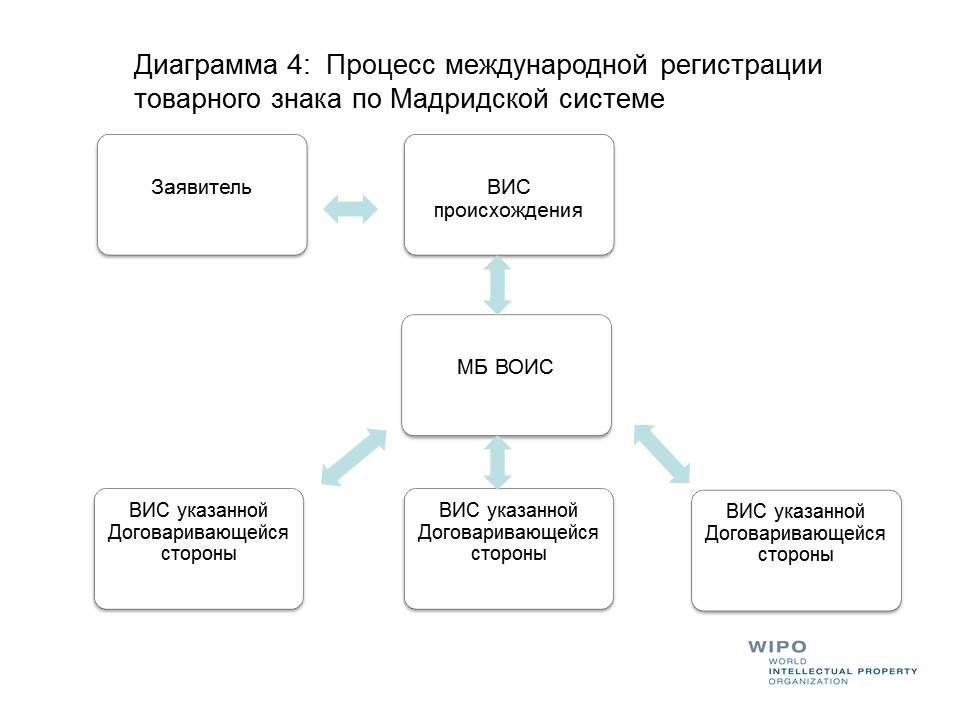 В настоящее время Международный реестр содержит более 634 600 действующих международных регистраций.  Эти регистрации эквивалентны примерно 5,7 млн действующих регистраций товарных знаков в Договаривающихся сторонах.  В 2016 г. на обработку в МБ поступило 52 500 новых международных заявок;  кроме того, в МБ ежемесячно поступает для обработки более 50 000 ходатайств и прочих документов.  Национальные/региональные ведомства пересылают в МБ заявки и ходатайства пакетами;  они поступают в различных форматах и по различным каналам связи.  Это объясняется широким многообразием ИТ-систем, требованиями юридического характера, а также процедурами национальных/региональных ВИС.  Значительная часть заявок и сообщений, поступающих от ВИС, по-прежнему приходит на бумажных носителях или же в качестве сканов документов в формате PDF, что обусловливает необходимость использования дорогостоящей и чреватой ошибками технологии ОРС, а также ввода данных вручную, с тем чтобы обеспечить надлежащую обработку поступающих данных.  Передача сообщений от МБ в адрес ВИС происходит похожим образом: требуемые данные передаются пакетами с использованием различных средств связи в зависимости от действующих правил, потребностей и возможностей каждого конкретного ведомства.  В распоряжении ВОИС имеются электронные средства передачи данных, но ими пользуются и их поддерживают не все ведомства-участники;  их недостатком является отсутствие четко определенных и функционально пригодных форматов передачи данных и систем проверки их достоверности.  Электронные бланки и системы подачи заявок имеются пока не во всех ведомствах-участниках и МБ, что требует ведения отдельными ВИС своих собственных разработок в целях поддержки общей функциональности, о чем уже говорилось выше.  ВОИС разработала и предоставила в распоряжение ведомств-участников систему электронной подачи заявок eFiling, но ей в настоящее время пользуются лишь немногие ВИС.  РекомендацииR27.	Способствовать более широкому использованию имеющихся механизмов обмена стандартизованными данными,  поддерживать более активное применение практики электронной подачи заявок и уделять первоочередное внимание разработке дополнительных электронных форм с целью повысить качество и надежность данных, поступающих от заявителей, тем самым сократив количество ошибок, возникающих по причине несоответствий в содержании и форматах данных.  R28.	Создать независимый, централизованный механизм обработки транзакций, в рамках которого пользователи и ВИС подключались бы к центральной платформе МБ в целях получения информационных услуг.  Это приведет к преобразованию ныне действующей модели, предусматривающей пакетную передачу форм и ответов, в модель, построенную на обновлениях Международного реестра в режиме реального времени, осуществляемых непосредственно заинтересованными сторонами.  Описание товаров и услуг Международная заявка, подаваемая в рамках Мадридской системы, должна включать в себя перечень товаров и услуг, в отношении которых испрашивается охрана.  Ведомство происхождения, через которое должна подаваться международная заявка, обязано подтвердить, что перечень товаров и услуг входит в сферу охвата национальной/региональной заявки или регистрации, на которой основывается международная регистрация.  Товары и услуги, фигурирующие в международной заявке, должны быть точно описаны и отнесены к соответствующим классам Ниццкой классификации.  Если ВОИС приходит к выводу о том, что те или иные конкретные требования не выполнены, по итогам процесса экспертизы будет заявлено о нарушении, информация о котором должна быть препровождена заявителю и ведомству происхождения;  до того, как заявка сможет быть зарегистрирована, необходимо будет внести в нее требуемые исправления.  Перечень, предусмотренный Ниццкой классификацией, ежегодно обновляется Комитетом экспертов Ниццкого соглашения.  Заявители могут описывать товары и услуги с использованием любых терминов, которые они считают уместными, не ограничиваясь указаниями, содержащимися в Перечне товаров и услуг Ниццкой классификации.  Кроме того, у каждого ведомства-участника есть свои конкретные требования в отношении приемлемости тех или иных терминов для описания товаров и услуг, и любое из них может в индивидуальном порядке разрешать или запрещать конкретные термины, исходя из своей собственной практики.  Для того, чтобы оказать заявителям помощь в составлении перечней товаров и услуг для международных заявок, ВОИС разработала «Менеджер товаров и услуг Мадридской системы» (МТУ), который включает в себя централизованную терминологическую базу, интегрированную с текущим вариантом Ниццкой классификации.  МТУ также содержит информацию о приемлемости терминов согласно правилам каждого из 35 участвующих ведомств ИС (по состоянию на 2017 г.).  Посредством проверки приемлемости терминов с использованием этой базы данных заявители могут уменьшить шансы получения уведомлений о нарушениях от ВОИС, а также предварительных отказов от ведомств тех Договаривающихся сторон, которые являются участниками МТУ.  МБ изучает возможности для использования ИИ в целях оказания заявителям помощи в выборе надлежащего класса Ниццкой классификации на основе терминов для описания товаров и услуг, которые тот или иной заявитель желает включить в свою заявку.  Ожидается, что в сочетании с использованием МТУ такие меры позволят уменьшить число нарушений, связанных с описанием товаров и услуг и выбором класса Ниццкой классификации, обеспечив более высокую степень ясности в отношении приемлемости тех или иных терминов для соответствующих Договаривающихся сторон.  Обмен большими массивами данных относительно терминов, описывающих товары и услуги, и соответствующих классов Ниццкой классификации должен способствовать разработке основанного на ИИ программного средства, предназначенного для оказания помощи в этих вопросах, а также возможной автоматизированной системы классификации, которая будет генерировать рекомендации об отнесении предлагаемых новых терминов к тем или иным классам.  РекомендацииR29.	Содействовать более широкому обмену данными, касающимися терминов для описания товаров и услуг, которые являются приемлемыми или неприемлемыми для ведомств ИС, в целях дальнейшего уменьшения необходимости дорогостоящих и требующих больших затрат времени процедур (т.е. процедур, связанных с нарушениями и отказами).  R30.	Создать более полную, удобную в пользовании и доступную для компьютерного подключения базу данных по терминам, описывающим товары и услуги, что могло бы способствовать уменьшению числа нарушений.  Гаагская система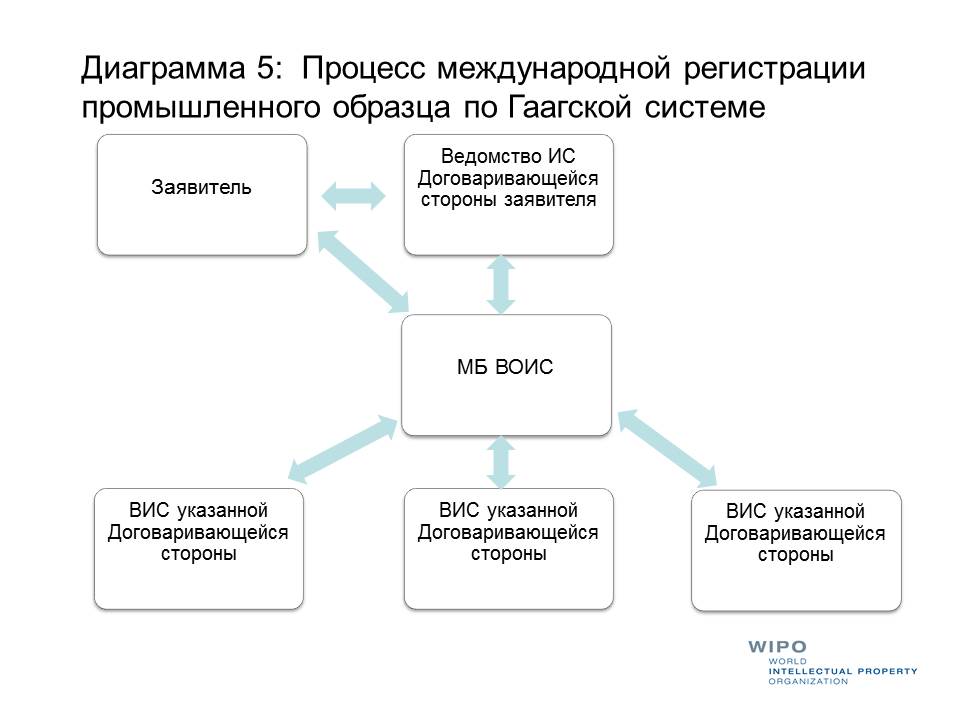 ВОИС занимается созданием новой ИКТ-платформы для Гаагской системы в целях поддержки модернизации и оптимизации всех внутренних и внешних организационных функций для повышения качества работы.  В принципе, все стратегические элементы, обсуждавшиеся в контексте PCT и Мадридской системы, актуальны и в контексте разработки этой новой системы.  Одной из сфер, в которых возможны улучшения, является использование ВИС стандартизованных оснований для отказов.  Некоторые ВИС уже используют такие стандартизованные основания для отказов, и накопленный ими опыт свидетельствует о наличии у такого подхода следующих преимуществ:  поскольку при таком подходе эксперту достаточно выбрать один или несколько вариантов из списка заранее определенных возможных оснований, а затем заполнить остальные графы документа, вместо того, чтобы составлять каждый такой документ «с нуля», на уровне ВИС удается добиться роста производительности труда;  такой подход представляет собой большой шаг вперед на пути к налаживанию процессов обмена данными в полнотекстовом формате;  стандартизованные основания для отказов более предсказуемы и понятны для владельцев международных регистраций;  облегчается задача, связанная с подготовкой достоверных статистических данных о наиболее частых причинах отказов в качестве ориентиров для пользователей Гаагской системы.  Кроме того, в стандарте ВОИС ST.96 КСВ (версия 3.0) определил параметры XML-компонентов для обмена данных с ВИС в контексте Гаагской системы.  Этот стандарт представляет собой документальную схему, которая позволяет повысить качество обмена информацией с ВИС, поскольку можно рассчитывать на то, что прошедшие аутентификацию документы в формате XML обеспечат более высокую степень надежности и детализации.  Эта версия охватывает все информационные обмены между ВИС и ВОИС в рамках Гаагской системы.  На протяжении 2018 г. Гаагская система планирует перевести в формат стандарта ST.96 онлайновую версию своего Бюллетеня и предлагает ВИС начать использовать ST.96 для более эффективного и надежного обмена данными с ВОИС с учетом того, что в 2021 г. планируется полностью перевести сервисы данных Гаагской системы на новый стандарт ВОИС ST.96.  Кроме того, ВИС следует изучить вопрос о возможности хранения, извлечения и просмотра файлов, содержащих динамические изображения.  МБ рассматривает возможность работы с такими документами в рамках своей новой ИКТ-платформы, предполагая, что нормативно-правовая база Гаагской системы будет эволюционировать именно в этом направлении.  В этом случае при официальной публикации международных регистраций в Международном бюллетене промышленных образцов в будущем могут использоваться такие файлы с динамическими изображениями.  Хотя публикация регистрации в Бюллетене и считается достаточной по смыслу Договора, в настоящее время некоторые ВИС загружают данные и изображения из Бюллетеня/Глобальной базы данных по образцам в свои внутренние системы управления документацией, делая это прежде всего для целей проведения экспертизы по существу и повторной публикации на местном уровне.  Поэтому, если им представится возможность для модернизации документооборота в рамках своих собственных систем управления документацией, то таким ВИС следует не ограничивать круг разрешенных для использования графических файлов лишь традиционными типами и форматами изображений, а работать над тем, чтобы быть технически готовыми к использованию файлов с динамическими изображениями и к решению связанных с этим вопросов хранения данных и обеспечения безопасности.  Обмен приоритетными документами через МБ не предусмотрен международной процедурой Гаагской системы.  Вместе с тем подача приоритетного документа в некоторых случаях может иметь существенное значение для определения правомочности требования о предоставлении охраны соответствующего промышленного образца.  В связи с этим в июле 2014 г. был проведен пересмотр нормативно-правовой базы, в результате которого заявители получили возможность предоставлять код доступа к СЦД, что, в свою очередь, позволяет соответствующим ведомствам, участвующим в этой системе, получать аутентичные электронные копии приоритетных документов.  В этой связи следует отметить, что, даже если те или иные ВИС в большинстве случаев не требуют представлять приоритетный документ для соблюдения их собственной процедуры, их участие в СЦД в качестве ведомств-депозитариев поможет заявителям, претендующим на приоритет на основании первых заявок, поданных в эти ведомства.  РекомендацииR31.	ВИС следует продолжать и расширять практику использования стандартных оснований для отказов.  R32.	Качество обменов данными между различными ВИС, а также между ВИС и МБ, можно было бы улучшить, если бы ВИС перешли на использование стандарта ВОИС ST.96 в отношении XML-компонентов для целей Гаагской системы.R33.	Необходимо изучить технические вопросы, которые требуется решить для того, чтобы иметь возможность работать с файлами, основанными на динамических изображениях, а также вопрос о связанных с этим мерах по обеспечению безопасности в контексте передачи, хранения и публикации данных и обмена ими.  R34.	ВИС предлагается рассмотреть возможность участия в СЦД в качестве ведомств-депозитариев и ведомств-пользователей применительно к приоритетным документам по промышленным образцам, что в перспективе позволило бы уменьшить расходы и риски, которые связаны с предоставлением заверенных копий документов, относящихся к международным регистрациям в рамках Гаагской системы.  ПЕРЕДАЧА ФИНАНСОВОЙ ИНФОРМАЦИИ/ОСУЩЕСТВЛЕНИЕ ПЛАТЕЖЕЙ В КОНТЕКСТЕ ВЗАИМОДЕЙСТВИЯ МЕЖДУ мб И висДействующая модель предполагает использование многочисленных расчетных методов и форматов передачи данных, а во многих случаях также и взаимных платежей между МБ и ВИС.  Кроме того, эти платежи могут относиться к различным системам ИС (PCT, Мадридская система и Гаагская система) и направляться разным получателям в рамках каждой системы ИС.  Так, например, Ведомство США по патентам и товарным знакам (ВПТЗ США) направляет в МБ пакетные платежи по линии PCT, а ежемесячные платежи, связанные с оплатой пошлин в рамках Мадридской и Гаагской систем, идут уже в обратном направлении, т.е. в ВПТЗ США.  Кроме того, следует принимать во внимание факторы возможностей, безопасности и объемов взаимных платежей между МБ и ВИС, включая, например, такие вопросы, как удержание пошлин в рамках Мадридской и Гаагской систем или их перечисление на текущие счета небольших ВИС.  Форматы отчетности в различных ВИС варьируются от загружаемых файлов в формате XML до файлов в формате Excel и ведомостей записей в виде документов PDF.  Если говорить по существу вопроса, то активные усилия по консолидации или взаимному зачету финансовых потоков между различными организационными подразделениями предпринимаются лишь в ограниченном объеме, что приводит к увеличению транзакционных издержек, задержкам платежей и совершению большего количества транзакций, нежели того требуют экономические соображения. С учетом вышеизложенных проявлений неэффективности МБ выступит в роли инициатора внедрения пакета программных средств для взаимного зачета платежей в целях консолидации финансовых потоков между МБ и ВИС.  Этот программный продукт, предназначенный для взаимного зачета платежей, обеспечит перерасчет двусторонних платежей в различных валютах таким образом, чтобы в результате вместо них можно было бы производить лишь один платеж с одним получателем, а также консолидацию платежей в различных валютах в одну валюту для каждого участника.  Кроме того, в будущих вариантах этого программного решения для взаимного зачета платежей можно будет получать и отправлять служебные данные о платежах, включая информацию о номерах заявок.  Вместе с тем с созданием подобной системы связаны и определенные проблемы, в число которых входят обеспечение безопасности участников в связи с необходимостью сопровождать платежи пояснениями, содержащими подробные данные о заявках, вопросы межсистемной идентификации и аутентификации, а также разрывы по срокам, которые могут возникать при подаче заявок в системах, основанных на ручном вводе информации или бумажных носителях;  все это может приводить к задержкам и возможным ошибкам в процессе обработки.  Кроме того, в настоящее время ВИС используют файлы в различных форматах, в связи с чем стандартизация форматов файлов, посредством которых передаются данные, а также пересылка данных о заявках в безопасном электронном формате имеют ключевое значение для создания эффективно работающей единой системы, способной обрабатывать значительное количество операций по зачету платежей.  В сотрудничестве с ключевыми партнерами из числа ВИС МБ приступила к реализации ограниченного по своим масштабам экспериментального проекта, который в настоящее время распространяется исключительно на транзакции в рамках PCT.  Будущее расширение проекта за счет включения в него новых участников потребует от ВИС сотрудничества в вопросах соблюдения согласованных сроков зачета платежей, использования онлайновых форм для сбора данных, а также внедрения стандартизованных систем электронной подачи заявок, таких, как Мадридская система онлайновой подачи заявок.  Во многих случаях потребуется провести мероприятия по профессиональной подготовке сотрудников в вопросах создания и передачи требуемых файлов в безопасных форматах как из систем подачи заявок, так и из систем взаимного зачета платежей, в финансовые и архивные системы ВИС.  РекомендацияR35.	Укреплять международное сотрудничество между ВИС и МБ с целью обеспечить соблюдение согласованных сроков обработки платежей, использование онлайновых форм для сбора данных и внедрение стандартизованных систем электронной подачи заявок.  ГЛОБАЛЬНАЯ ПЛАТФОРМА ИСВОИС приступила к реализации инициативы, направленной на внедрение единой совместной ИТ-платформы (здесь и далее – «Глобальная платформа ИС»), которая связывает воедино различные ИТ-платформы, поддерживающие работу глобальных систем ИС ВОИС, а также услуги Центра ВОИС по арбитражу и посредничеству (ЦАП).  В рамках Глобальной платформы ИС будет создан портал для пользователей услуг в рамках глобальных систем ВОИС в области охраны ИС и услуг ЦАП с централизованным доступом на основе единой учетной записи в системе ВОИС для каждого пользователя;  в рамках этой платформы будет реализована удобная для пользователей система навигации с общим пользовательским интерфейсом и централизованным платежным порталом, основанным на новой глобальной системе платежей.  В долгосрочной перспективе в рамках платформы будет создана объединенная система доступа к хранилищам данных ВОИС, а также к предлагаемым ею дополнительным услугам, включая аналитические услуги и ИПП.  Доступ к системе будет обеспечиваться при помощи учетных записей, основанных на механизме однократной идентификации, в рамках которого будет обеспечиваться привязка индивидуальных пользователей глобальных систем ВОИС в области охраны ИС к тем организациям, которые они представляют.  ВИС, которые являются основными пользователями Глобальной платформы ИС, предлагается изучить вопрос о принятии мер, которые могли бы способствовать обеспечению функциональной совместимости их систем ведения расчетов и авторизации с требованиями Платформы.  Кроме того, предлагается рассмотреть возможность обмена идеями, а также планирования и разработки стратегий, которые позволили бы ВИС извлекать максимальную пользу из предполагаемых преимуществ создания единой системы управления массивами данных, ИПП и другими дополнительными услугами, которые, как ожидается, будут связаны с созданием Глобальной платформы ИС. ЧАСТЬ III:  ОБЩАЯ ИКТ-СТРАТЕГИЯ  информационная безопасность и ЗАЩИЩЕННОСТЬ данных по ис По мере того, как ВИС, МБ и сторонние разработчики начинают во все большей мере полагаться на использование ИКТ-систем в деле формирования интегрированной в единый комплекс глобальной системы ИС, необходимо обеспечить всесторонний учет рисков, связанных с кибератаками и утечками данных.  Передавая информацию в ВИС, заявители рассчитывают на высокую степень конфиденциальности, безопасности, доступности и защищенности этой информации.  Информация об ИС, которая обрабатывается ВИС, сама по себе является ценной и может представлять интерес для различных злоумышленников: от киберпреступников до тех, кто занимается корпоративным шпионажем.  В некоторых случаях нарушение конфиденциальности неопубликованных заявок на регистрацию ИС может повлечь за собой экономические издержки для заявителя, а также причинить ущерб репутации соответствующих ВИС и защищенности прав ИС.  К сожалению, все более частые сообщения об утечках данных в СМИ сегодня стали нормой, а многие ВИС при этом не располагают знаниями, квалификацией и ресурсами, которые они могли бы инвестировать в обеспечение информационной безопасности в целях защиты от злоумышленников, гораздо более продвинутых, чем они, в том, что касается методов, навыков и финансовых возможностей.  С учетом вышеизложенного ВИС необходимо вкладывать средства в принятие таких мер, которые могли бы обеспечить соблюдение определенных минимальных стандартов информационной безопасности, с тем чтобы иметь возможность продемонстрировать наличие приемлемых гарантий эффективности имеющихся в их распоряжении механизмов внутреннего контроля.  Несмотря на наличие нескольких международных стандартов в сфере информационной безопасности, включая, например, стандарт ISO/IEC 27001, некоторые ВИС также могут нести обязательство соблюдать национальные стандарты информационной безопасности своих собственных стран, если таковые имеются.  С учетом тесного характера взаимосвязей, существующих между ВИС, которые участвуют в обмене данными по ИС, существует необходимость аутентификации и проверки этих данных принимающими ведомствами.  В отсутствие гарантий надежности средств обеспечения информационной безопасности принимающим ведомствам было бы сложно доверять сообщениям, поступающим от передающих ведомств, которые могут быть источниками компьютерных вирусов, что, в свою очередь, может стать причиной несанкционированного доступа к системе и утечки данных.  Глобальные системы ИС ВОИС прошли независимую сертификацию на предмет соответствия стандарту ISO/IEC 27001.  Несмотря на то, что такая сертификация не является гарантией безопасности, она позволяет с определенной степенью уверенности рассчитывать на наличие средств административного контроля, обеспечивающих постоянный мониторинг, оценку и профилактику информационных рисков.  В том случае, если ВИС выбирают для управления своей ИКТ-инфраструктурой и обработки заявок на регистрацию ИС модель, основанную на облачном хранении данных, такие же риски, связанные с информационной безопасностью, встают уже перед провайдерами услуг облачного хранения данных, которые могут стать мишенью для кибератаки или же превратиться в лазейки, которыми могут воспользоваться злоумышленники для получения доступа к данным ВИС.  Системы хранения и обработки данных, используемые провайдерами услуг облачного хранения данных, должны отвечать таким же (или еще более строгим) требованиям в отношении информационной безопасности, что и системы, используемые ведомствами, как до заключения контракта, так и в период его действия.  В контексте интеграции с международными и региональными системами для электронного обмена информацией об ИС из заявок на регистрацию ИС, других материалов дел, библиографических данных или приоритетных документов, подобные обмены между ведомствами происходят в неодинаковых форматах с использованием различных механизмов безопасной передачи файлов, а в некоторых случаях – с применением ИПП.  Кроме того, данные механизмы действуют не во всех ведомствах.  Применение некоторых из них может приводить к дублированию информации и возникновению ошибок при многократном вводе информации в ручном режиме, а также к возможному нарушению конфиденциальности данных в тех случаях, когда имеет место потеря или утечка совместно используемых секретных шифровальных кодов.  В этой связи имеется возможность для стандартизации указанных механизмов с применением современных и безопасных средств и протоколов, обеспечивающих возможность для авторизованной межкомпьютерной передачи данных между различными ВИС без вмешательства человека.  Использование безопасных веб-сервисов и ИПП позволит обеспечить аутентичность (при помощи цифровых подписей и временных меток), конфиденциальность (при помощи шифрования) и защиту от DoS-атак (при помощи безопасной конфигурации атрибутов).  Эти ИПП могут также безопасно предоставляться в пользование сторонним организациям, оказывающим услуги в области ИС, для защищенной и надежной передачи ВИС информации об ИС.  Как уже говорилось в предшествующем разделе, задачей Глобальной платформы ИС является поддержка функциональной совместимости между различными глобальными системами ИС в целях создания более продвинутых вариантов взаимодействия с пользователями.  Одна из функций такого взаимодействия позволит пользователям после авторизации в любой из глобальных систем ИС получать доступ к своим заявкам на регистрацию ИС в любых других системах ИС с использованием механизма однократной идентификации, исключающего необходимость повторной авторизации.  Информационные обмены между ВИС с участием компьютеров или людей зачастую требуют той или иной формы интерактивной авторизации для передачи данных по ИС или получения доступа к ним.  В отсутствие соответствующего уведомления со стороны ВИС сотрудник, который уже уволился из ведомства, может по-прежнему располагать ключами доступа к учетным записям этого ведомства в системах обмена данными, что создает риски ненадлежащих действий.  Действие механизма однократной идентификации потенциально может быть распространено на информационные обмены между ВИС без необходимости каждый раз прибегать к интерактивной авторизации;  при этом предполагается использование федеративных протоколов и технологий путем создания цифровой сети доверия между ВИС.   Несмотря на то, что использование технологий облачного хранения данных, подобно тому, как это делается в случае с PCT и Гаагской системой, дает ВИС большие организационные преимущества, связанные с сокращением общих эксплуатационных издержек, бесперебойностью функционирования и быстротой реагирования, в связи с этим также возникают риски в сфере информационной безопасности, а также другие риски, которые могут повлечь за собой возможную утечку данных по ИС.  ВИС следует не только убеждаться в том, что провайдеры услуг облачного хранения данных способны предоставить приемлемые гарантии надежности механизмов внутреннего контроля, подтвержденные независимым аудитом, но и рассмотреть вопрос о целесообразности использования дополнительных средств технического контроля в целях защиты от информационных рисков в облачном хранилище данных.  В их число, в частности, входит ряд основополагающих контрольных механизмов, включая шифрование конфиденциальных данных по ИС на облачных серверах с возможным использованием собственных ключей шифрования, надежная многофакторная авторизация пользователей и администраторов внутренних систем управления данными, изолированное хранение или сегментация данных по ИС с учетом требуемого уровня их защищенности, а также круглосуточная работа по мониторингу, выявлению и пресечению вредоносной активности и аномальных явлений в облачной среде.  В контексте обмена информацией об ИС важное значение имеют факторы защищенности данных, аутентичности и неотрицаемости.  Хотя в целях обеспечения конфиденциальности технологии шифрования широко используются в контексте электронной подачи заявок на регистрацию ИС (см. раздел «Прием заявок на регистрацию ИС» в части I), а также в рамках информационных обменов между различными ВИС, масштабы использования цифровых подписей для обеспечения защищенности данных и неотрицаемости являются незначительными.  Одним из примеров использования цифровых подписей является система СЦД ВОИС для приоритетных документов.  В отсутствие подобных механизмов обеспечения защищенности данных возникает возможность преднамеренного или непреднамеренного изменения информации об ИС в процессе ее передачи.  ВИС было бы полезно внедрить у себя механизмы безопасной эталонной архитектуры для обеспечения защищенности данных, их аутентичности и неотрицаемости посредством использования цифровых подписей, а также централизованной или управляемой инфраструктуры открытых ключей (ИОК).  РекомендацииR36.	Согласовать международный стандарт обеспечения информационной безопасности, подобный стандарту ISO/IEC 27001, в качестве подтверждения наличия приемлемых гарантий эффективности механизмов внутреннего контроля в ведомствах.  В тех случаях, когда ведомствам также требуется обеспечивать соблюдение национальных стандартов информационной безопасности своих собственных стран, можно было бы подтверждать соответствие таких стандартов международному стандарту в качестве свидетельства наличия эффективной системы управления информационной безопасностью.  В случае с внешними провайдерами услуг облачного хранения данных следует согласовать минимально допустимые критерии сертификации и проведения независимых аудитов на предмет соответствия стандартам Альянса безопасности облачных вычислений STAR или SSAE (ISAE) SOC II Type 2 в качестве механизма обеспечения гарантий информационной безопасности облачных систем.  R37.	Изучить возможность внедрения стандартизованных механизмов обеспечения безопасности в рамках обзора протоколов обмена данными.  ОБЛАЧНЫЙ ХОСТИНГ ИНФРАСТРУКТУРЫСерьезным препятствием на пути внедрения передовых ИКТ-систем, особенно в небольших ВИС, является неадекватность ИКТ-инфраструктуры.  Несмотря на широкое предложение и относительно низкую стоимость информационно-коммуникационного оборудования, ВИС по-прежнему необходимо вкладывать средства в такие элементы базовой инфраструктуры, как центры хранения и обработки данных, источники электропитания и средства обеспечения безопасности, а также квалифицированный персонал, необходимый для обслуживания этой инфраструктуры.  По причине наличия этих препятствий многим небольшим ВИС по-прежнему приходится использовать ненадежную, устаревшую и неадекватную ИКТ-инфраструктуру.  Облачные вычисления позволяют небольшим ВИС воспользоваться значительными преимуществами, достигаемыми при помощи эффекта масштаба, которые предлагаются провайдерами таких услуг.  Расходы, связанные с хостингом ИКТ-систем на серверах облачных провайдеров, могут составлять лишь небольшую долю от расходов по содержанию собственных центров хранения и обработки данных.  Дополнительная гибкость и возможность доступа к современным безопасным технологиям позволит укрепить потенциал ВИС в плане оказания пользователям услуг мирового класса, особенно в тех ситуациях, когда речь идет об онлайновых услугах и безбумажном документообороте.  С другой стороны, прежде чем принимать решение о переходе на облачную обработку данных, ВИС необходимо учесть ряд возникающих при этом новых проблем, а именно:  вопросы административного регулирования и нормативно-правовой базы, включая территориальное размещение центров хранения и обработки данных, права собственности на них и гарантии защищенности информации;  необходимость квалифицированного персонала для администрирования и конфигурирования облачной среды в целях оптимизации расходов и работы системы.  В частности, эффективное управление облачной средой в целях обеспечения ее безопасности и устойчивости требует наличия новых навыков;  поскольку доступ ко всем облачным ресурсам осуществляется в режиме онлайн, ВИС потребуется широкополосное и надежное подключение к Интернету. ОБЩИЕ ПРИНЦИПЫ УСТРОЙСТВА ИКТ-СИСТЕМ, иНТЕГРИРОВАННЫХ НА МЕЖДУНАРОДНОМ УРОВНЕ Как видно из содержания части I и части II, двум стратегиям присущи общие черты.  Ожидается, что ВИС проведут оптимизацию своих капиталовложений в разработку ИКТ-систем с учетом факторов как национального, так и международного характера.  Так, например, данные по ИС, генерируемые ВИС в рамках национальной фазы, в том числе базовые регистрации товарных знаков и данные о первых подачах национальных патентных заявок, в некоторых случаях становятся основой для последующей подачи международных заявок, направляемых в другие ВИС в рамках либо Парижской процедуры, либо PCT, Мадридского протокола или Гаагского соглашения. С другой стороны, данные по ИС, поступающие на обработку в МБ, затем зачастую переходят на национальную фазу или выступают в качестве записи о регистрации товарных знаков в некоторых ВИС.  В контексте соблюдения организационных и юридических требований, связанных с международным сотрудничеством между ВИС, ИКТ-стратегия должна обеспечивать, чтобы общая архитектура ИКТ-систем всех ВИС тем или иным образом совмещалась с системами других ВИС, а в особенности – с системой МБ.  Если смотреть на историческую эволюцию ИКТ-систем ВИС как на постепенный переход от независимых, отдельных друг от друга систем к таким системам, которые в большей степени интегрированы с аналогичными системами других ВИС, а также МБ, то мы находимся на этапе перехода от стадии 2 к стадии 3:  стадия 1 (независимая модель):  полностью автономная ВИС со своими независимыми ИКТ-системами, которые не подключены к системам других ВИС и МБ;стадия 2 (модель, основанная на сотрудничестве):  ВИС с ИКТ-системой, имеющей ограниченное подключение к другим системам, через которое в разовом и ручном режиме данные по ИС передаются другим ВИС и МБ;  стадия 3 (интегрированная модель):  ВИС с разветвленной системой подключений, посредством которых данные по ИС передаются другим ВИС и МБ в режиме межкомпьютерного обмена (МК-обмена).  В теории логичной стадией на пути к внедрению модели, основанной на полной интеграции, стало бы углубление многопланового взаимодействия между ВИС, в рамках которого ВИС были бы подключены к глобальным платформам, функционирующим в рамках ВОИС, которые позволяли бы им осуществлять управление данными по ИС без необходимости содержать разветвленные ИКТ-системы, тогда как их собственные ИКТ-системы выполняли бы исключительно те функции, которые относятся к национальным услугам.  При этом следует иметь в виду, что некоторые ВИС не смогли бы перейти на эту стадию ввиду действующей в их странах национальной политики, тогда как другие ВИС, особенно небольшие ВИС с ограниченными ресурсами, возможно, сочли бы модель полной интеграции рентабельной, эффективной и подходящей для их нужд.  В рамках всех стадий возможно и желательно изыскивать пути для совместного использования механизмов, разрабатываемых некоторыми ВИС или МБ, в интересах всех ВИС, и в особенности небольших ВИС с ограниченными ресурсами, которые не могут себе позволить разработку своих собственных информационно-коммуникационных решений.  Некоторые ИКТ-решения при помощи международного сотрудничества можно было бы превратить в глобальные платформы, поскольку обработка более значительных массивов данных по ИС могла бы способствовать их совершенствованию.  Примеры общих ИКТ-решений, в отношении которых было бы целесообразно наладить международное сотрудничество, включают в себя инструменты поиска, средства классификации, а также системы машинного перевода.  Пример Сети распространения знаний ВОИС подтверждает возможность такого международного сотрудничества, благодаря которому посредством передачи данных по ИС в МБ формируется хранилище знаний об ИС.  С учетом накопленного опыта и позитивно зарекомендовавших себя в последние годы видов практики в сфере международной передачи данных, включая Интернет, международные банковские операции и электронную коммерцию, можно говорить о том, что проблемы, стоящие перед МБ и ВИС, также возникают и в контексте этих международных операций по передаче данных и коммерческой информации.  Необходимо добиваться того, чтобы в процессе предоставления пользователям определенных видов услуг все участвующие ВИС и МБ обеспечивали согласование и стандартизацию следующих элементов в целях функциональной совместимости ИКТ-систем и МК-обмена данных по ИС:  общая организационная стратегия (такая стратегия уже разработана в рамках Парижской конвенции, PCT, Мадридского протокола и Гаагской процедуры, но нуждается в обновлении и развитии);общая ИКТ-стратегия;общая политика в сфере ИКТ, включая политику в отношении безопасности данных по ИС и сетевой инфраструктуры в контексте международной передачи данных по ИС, протокола передачи данных по ИС и распространения таких данных;  общие ИКТ-решения, которые могли бы становиться предметами обмена и совместного использования применительно к выполнению административных функций на национальном и международном уровнях, а также оказанию услуг ВИС и МБ;  стандартизация формата и структурных параметров данных по ИС для обеспечения МК-обмена данными.В связи с пунктом (е) выше ВОИС разработала несколько стандартов ВОИС.  Касательно пункта (d) выше ВИС и МБ разработали ряд программных средств, которые были открыты для общего пользования.  Вместе с тем в отношении пунктов (a), (b) и (с) обсуждения и согласования велись лишь в минимальном объеме.  Рекомендации R38.	Следует изучить вопрос о совершенствовании методов интеграции с международными системами и создания централизованных систем.  Кроме того, в качестве образца/прототипа необходимо создать на основе использования открытых и стандартных ИПП централизованную службу для распространения данных о классификации и стандартах, а также для обмена данными об операциях между ВИС и региональными/международными системами ИС.   R39.	Обеспечить обмен информацией об онлайновых услугах (подача заявок, последующие операции и т.д.) в целях выявления общих операций и услуг, поддержку которых можно было бы обеспечивать при помощи ИПП, с тем чтобы добиться функциональной совместимости систем, включая системы, созданные сторонними разработчиками.  R40.	Изучить возможность реализации глобальных совместных проектов с опорой на общие интересы и взаимодополняемость в работе ВИС.  [Конец документа]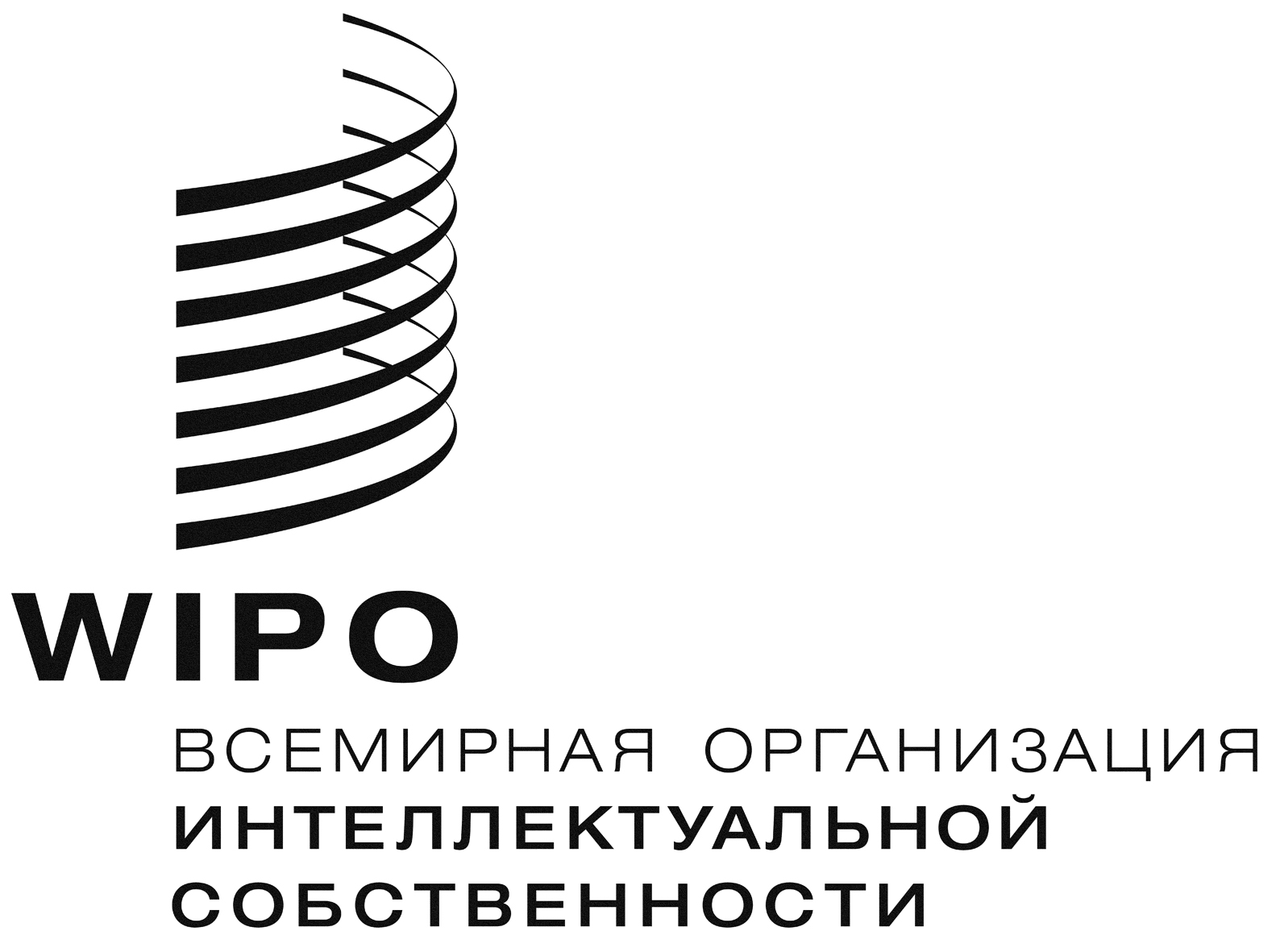 RWIPO/IP/ITAI/GE/18/3WIPO/IP/ITAI/GE/18/3WIPO/IP/ITAI/GE/18/3ОРИГИНАЛ:  АНГЛИЙСКИЙ ОРИГИНАЛ:  АНГЛИЙСКИЙ ОРИГИНАЛ:  АНГЛИЙСКИЙ ДАТА:  20 МАРТА 2018 г. ДАТА:  20 МАРТА 2018 г. ДАТА:  20 МАРТА 2018 г. 